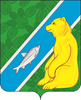 Об утверждении Порядка размещения сведений о доходах, расходах, об имуществе и обязательствах имущественного характера лиц, замещающих муниципальные должности,и членов их семей на официальном сайте городского поселения Андра и предоставления этих сведений общероссийским, окружным и районным средствам массовой информации для опубликованияВ соответствии с Федеральным законом от 25.12.2008 № 273-ФЗ «О противодействии коррупции», руководствуясь Указом Президента Российской Федерации от 08.07.2013 № 613 «Вопросы противодействия коррупции», постановлением Губернатора Ханты-Мансийского автономного округа – Югры от 21.08.2013 № 106 «О Порядке размещения сведений                              о доходах, расходах, об имуществе и обязательствах имущественного характера отдельных категорий лиц и членов их семей на едином официальном сайте государственных органов Ханты-Мансийского автономного округа – Югры и предоставления этих сведений общероссийским и окружным средствам массовой информации для опубликования», соглашением о передаче полномочий органам местного самоуправления, в целях совершенствования деятельности администрации городского поселения Андра                                             по профилактике коррупции:1. Утвердить Порядок размещения сведений о доходах, расходах, об имуществе                         и обязательствах имущественного характера лиц, замещающих муниципальные должности,                   и членов их семей на официальном сайте администрации городского поселения Андра                                     и предоставления этих сведений общероссийским, окружным и районным средствам массовой информации для опубликования согласно приложению.2. Признать утратившими силу постановление администрации городского поселения Андра от 25.09.2017 № 324 «Об утверждении Порядка размещения сведений о доходах, расходах, об имуществе и обязательствах имущественного характера лиц, замещающих муниципальные должности, и членов их семей на официальном сайте городское поселения Андра и предоставления этих сведений средствам массовой информации для опубликования».3. Обнародовать постановление путем размещения в общедоступных местах, а также разместить на официальном сайте городского поселения Андра в сети Интернет.   4. Постановление вступает в силу после его обнародования и распространяется на правоотношения, возникшие с 01.01.2021.		5. Контроль за исполнением постановления оставляю за собой.И.О. главы городского поселения Андра                                                                  Д.П. Постнова Приложениек постановлению администрациигородского поселения Андраот «23» июня 2021 г.  № 113Порядокразмещения сведений о доходах, расходах, об имуществе и обязательствах имущественного характера лиц, замещающих муниципальные должности, и членов их семей на официальном сайте городского поселения Андра и предоставления этих сведений общероссийским, окружным и районным средствам массовой информации для опубликования (далее - Порядок)1. Порядком устанавливаются обязанности отдела муниципальной службы и кадровой политики администрации Октябрьского района по размещению сведений о доходах, расходах, об имуществе и обязательствах имущественного характера лиц, замещающих муниципальные должности, и членов их семей на официальном сайте городского поселения Андра (далее - официальный сайт) и предоставлению этих сведений общероссийским, окружным и районным средствам массовой информации (далее - средства массовой информации) для опубликования в связи с их запросами, если федеральными законами не установлен иной порядок размещения указанных сведений и (или) их предоставления средствам массовой информации для опубликования.2. На официальном сайте размещаются, средствам массовой информации предоставляются для опубликования следующие сведения о доходах, расходах, об имуществе и обязательствах имущественного характера лиц, указанных в пункте 1 Порядка:а) перечень объектов недвижимого имущества, принадлежащих лицам, указанным в пункте 1 Порядка, на праве собственности или находящихся в их пользовании, с указанием вида, площади и страны расположения каждого из таких объектов;б) перечень транспортных средств с указанием вида и марки, принадлежащих на праве собственности лицам, указанным в пункте 1 Порядка;в) декларированный годовой доход лиц, указанных в пункте 1 Порядка;г) сведения об источниках получения средств, за счет которых совершены сделки (совершена сделка) по приобретению земельного участка, другого объекта недвижимого имущества, транспортного средства, ценных бумаг (долей участия, паев в уставных (складочных) капиталах организаций), цифровых финансовых активов, цифровой валюты, если общая сумма таких сделок превышает общий доход лица, указанного в пункте 1 настоящего Порядка, и его супруги (супруга) за три последних года, предшествующих отчетному периоду.3. В размещаемых на официальном сайте и предоставляемых средствам массовой информации для опубликования сведениях о доходах, расходах, об имуществе и обязательствах имущественного характера запрещается указывать:а) иные сведения (кроме указанных в пункте 2 Порядка) о доходах лиц, указанных в пункте 1 Порядка, об имуществе, принадлежащем на праве собственности названным лицам, и об их обязательствах имущественного характера;б) персональные данные лиц, указанных в пункте 1 Порядка;в) данные, позволяющие определить место жительства, почтовый адрес, телефон и иные индивидуальные средства коммуникации лиц, указанных в пункте 1 Порядка;г) данные, позволяющие определить местонахождение объектов недвижимого имущества, принадлежащих лицам, указанным в пункте 1 Порядка, на праве собственности или находящихся в их пользовании;д) информацию, отнесенную к государственной тайне или являющуюся конфиденциальной.4. На официальном сайте размещаются сведения о доходах, расходах, об имуществе и обязательствах имущественного характера по форме, согласно приложению к Порядку.По письменной просьбе лица, предоставляющего сведения о доходах, расходах, об имуществе и обязательствах имущественного характера, в графе «Декларированный годовой доход за отчетный год (руб.)» отдельной строкой указывается, в том числе сумма дохода, полученного от продажи имущества либо осуществления иной деятельности в соответствии с федеральным законодательством.5. Сведения о доходах, расходах, об имуществе и обязательствах имущественного характера, указанные в пункте 2 настоящего Порядка, за весь период замещения лицами, указанными в пункте 1 настоящего Порядка (за исключением их супруг (супругов) и несовершеннолетних детей), должностей, замещение которых влечет за собой размещение их сведений о доходах, расходах, об имуществе и обязательствах имущественного характера, а также сведения о доходах, расходах, об имуществе и обязательствах имущественного характера их супруг (супругов) и несовершеннолетних детей находятся на официальном сайте и ежегодно обновляются в течение 10 рабочих дней со дня их предоставления в установленном порядке в администрацию Октябрьского района, Департаментом государственной гражданской службы и кадровой политики Ханты-Мансийского автономного округа-Югры. 6. Размещение на официальном сайте и предоставление средствам массовой информации для опубликования сведений о доходах, расходах, об имуществе и обязательствах имущественного характера лиц, указанных в пункте 1 настоящего Порядка, осуществляется отделом муниципальной службы и кадровой политики администрации Октябрьского района.7. Отдел муниципальной службы и кадровой политики администрации Октябрьского района: а) в течение трех рабочих дней со дня поступления запроса от средства массовой информации сообщают о нем лицу, в отношении которого поступил запрос; б) в течение семи рабочих дней со дня поступления запроса от средства массовой информации обеспечивают предоставление ему сведений, указанных в пункте 2 настоящего Порядка, в том случае, если запрашиваемые сведения отсутствуют на официальном сайте. 8. Специалисты отдела муниципальной службы и кадровой политики администрации Октябрьского района, обеспечивающие размещение сведений о доходах, расходах, об имуществе и обязательствах имущественного характера на официальном сайте и их представление средствам массовой информации для опубликования, несут в соответствии с законодательством Российской Федерации ответственность за несоблюдение настоящего Порядка, а также за разглашение сведений, отнесенных к государственной тайне или являющих конфиденциальными.Приложение                                                                                     к Порядку размещения сведений о доходах, расходах, об имуществе                                                                             и обязательствах имущественного характера лиц, замещающих                  муниципальные должности, и членов их семей на официальном сайте                                                                                          городского поселения Андра и предоставления этих сведений                                                                          общероссийским, окружным и районным средствам массовой                        информации для опубликованияСведенияо доходах, расходах, об имуществе и обязательствах имущественного характера _____________________________________________________и членов его семьи(полное наименование должности)за период с 1 января по 31 декабря _________ года--------------------------------* - по письменной просьбе лица, предоставляющего сведения о доходах, расходах, об имуществе и обязательствах имущественного характера, отдельной строкой указывается в том числе сумма дохода, полученного от продажи имущества либо осуществления иной деятельности в соответствии с федеральным законодательством;** - информация об источниках получения средств, за счет которых совершены сделки (совершена сделка) по приобретению земельного участка, другого объекта недвижимого имущества, транспортного средства, ценных бумаг (долей участия, паев в уставных (складочных) капиталах организаций), цифровых финансовых активов, цифровой валюты, если общая сумма таких сделок превышает общий доход данного лица и его супруги (супруга) за три последних года, предшествующих отчетному периоду. АДМИНИСТРАЦИЯГОРОДСКОГО ПОСЕЛЕНИЯ АНДРАОктябрьского районаХанты- Мансийского автономного округа – ЮгрыПОСТАНОВЛЕНИЕАДМИНИСТРАЦИЯГОРОДСКОГО ПОСЕЛЕНИЯ АНДРАОктябрьского районаХанты- Мансийского автономного округа – ЮгрыПОСТАНОВЛЕНИЕАДМИНИСТРАЦИЯГОРОДСКОГО ПОСЕЛЕНИЯ АНДРАОктябрьского районаХанты- Мансийского автономного округа – ЮгрыПОСТАНОВЛЕНИЕАДМИНИСТРАЦИЯГОРОДСКОГО ПОСЕЛЕНИЯ АНДРАОктябрьского районаХанты- Мансийского автономного округа – ЮгрыПОСТАНОВЛЕНИЕАДМИНИСТРАЦИЯГОРОДСКОГО ПОСЕЛЕНИЯ АНДРАОктябрьского районаХанты- Мансийского автономного округа – ЮгрыПОСТАНОВЛЕНИЕАДМИНИСТРАЦИЯГОРОДСКОГО ПОСЕЛЕНИЯ АНДРАОктябрьского районаХанты- Мансийского автономного округа – ЮгрыПОСТАНОВЛЕНИЕАДМИНИСТРАЦИЯГОРОДСКОГО ПОСЕЛЕНИЯ АНДРАОктябрьского районаХанты- Мансийского автономного округа – ЮгрыПОСТАНОВЛЕНИЕАДМИНИСТРАЦИЯГОРОДСКОГО ПОСЕЛЕНИЯ АНДРАОктябрьского районаХанты- Мансийского автономного округа – ЮгрыПОСТАНОВЛЕНИЕАДМИНИСТРАЦИЯГОРОДСКОГО ПОСЕЛЕНИЯ АНДРАОктябрьского районаХанты- Мансийского автономного округа – ЮгрыПОСТАНОВЛЕНИЕАДМИНИСТРАЦИЯГОРОДСКОГО ПОСЕЛЕНИЯ АНДРАОктябрьского районаХанты- Мансийского автономного округа – ЮгрыПОСТАНОВЛЕНИЕ«23»июня2021г.№113пгт. АндраВ соответствии со статьей 15 Федерального закона от 02.03.2007 № 25-ФЗ                           «О муниципальной службе в Российской Федерации», статьями 8, 8.1 Федерального закона от 25.12.2008 № 273-ФЗ «О противодействии коррупции», Федеральным законом от 03.12.2012 № 230-ФЗ «О контроле за соответствием расходов лиц, замещающих государственные должности, и иных лиц их доходам», Указом Президента Российской Федерации от 18.05.2009 № 559 «О представлении гражданами, претендующими на замещение должностей федеральной государственной службы, и федеральными государственными служащими сведений о доходах, об имуществе и обязательствах имущественного характера», постановлением Губернатора Ханты-Мансийского автономного округа - Югры от 15.12.2009 № 198 «О представлении гражданами, претендующими на замещение должностей государственной гражданской службы Ханты-Мансийского автономного округа - Югры, и государственными гражданскими служащими Ханты-Мансийского автономного округа – Югры сведений о доходах, расходах, об имуществе и обязательствах имущественного характера»:1. Утвердить Положение о предоставлении гражданами, претендующими на замещение должностей муниципальной службы в органах местного самоуправления Октябрьского района, и муниципальными служащими органов местного самоуправления Октябрьского района сведений  о доходах, расходах, об имуществе и обязательствах имущественного характера (далее – Положение) согласно приложению к настоящему постановлению.2. Установить, что муниципальные служащие, замещающие должности муниципальной службы в органах местного самоуправления Октябрьского района, сведения о которых относятся к государственной тайне, представляют сведения о своих доходах, расходах, об имуществе и обязательствах имущественного характера в соответствии с утвержденным настоящим постановлением Положением и по утвержденной Указом Президента Российской Федерации от 23.06.2014  № 460 «Об утверждении формы справки о доходах, расходах, об имуществе и обязательствах имущественного характера и внесении изменений в некоторые акты Президента Российской Федерации» форме справки, а также с учетом положений законодательства Российской Федерации о государственной тайне.3. Опубликовать постановление в официальном сетевом издании «октвести.ру».4. Контроль за выполнением постановления возложить на заместителя главы администрации Октябрьского района по правовому обеспечению, управляющего делами администрации Октябрьского района Хромова Н.В.О представлении гражданами, претендующими на замещение должностей муниципальной службы в органах местного самоуправления Октябрьского района, и муниципальными служащими органовместного самоуправления Октябрьского района сведений  о доходах, расходах, об имуществе и обязательствах имущественного характераВ соответствии со статьей 15 Федерального закона от 02.03.2007 № 25-ФЗ                           «О муниципальной службе в Российской Федерации», статьями 8, 8.1 Федерального закона от 25.12.2008 № 273-ФЗ «О противодействии коррупции», Федеральным законом от 03.12.2012 № 230-ФЗ «О контроле за соответствием расходов лиц, замещающих государственные должности, и иных лиц их доходам», Указом Президента Российской Федерации от 18.05.2009 № 559 «О представлении гражданами, претендующими на замещение должностей федеральной государственной службы, и федеральными государственными служащими сведений о доходах, об имуществе и обязательствах имущественного характера», постановлением Губернатора Ханты-Мансийского автономного округа - Югры от 15.12.2009 № 198 «О представлении гражданами, претендующими на замещение должностей государственной гражданской службы Ханты-Мансийского автономного округа - Югры, и государственными гражданскими служащими Ханты-Мансийского автономного округа – Югры сведений о доходах, расходах, об имуществе и обязательствах имущественного характера»:1. Утвердить Положение о предоставлении гражданами, претендующими на замещение должностей муниципальной службы в органах местного самоуправления Октябрьского района, и муниципальными служащими органов местного самоуправления Октябрьского района сведений  о доходах, расходах, об имуществе и обязательствах имущественного характера (далее – Положение) согласно приложению к настоящему постановлению.2. Установить, что муниципальные служащие, замещающие должности муниципальной службы в органах местного самоуправления Октябрьского района, сведения о которых относятся к государственной тайне, представляют сведения о своих доходах, расходах, об имуществе и обязательствах имущественного характера в соответствии с утвержденным настоящим постановлением Положением и по утвержденной Указом Президента Российской Федерации от 23.06.2014  № 460 «Об утверждении формы справки о доходах, расходах, об имуществе и обязательствах имущественного характера и внесении изменений в некоторые акты Президента Российской Федерации» форме справки, а также с учетом положений законодательства Российской Федерации о государственной тайне.3. Опубликовать постановление в официальном сетевом издании «октвести.ру».4. Контроль за выполнением постановления возложить на заместителя главы администрации Октябрьского района по правовому обеспечению, управляющего делами администрации Октябрьского района Хромова Н.В.Глава Октябрьского района                                                                                        С.А. Кологрив                                                Приложение                                                   к постановлению главы Октябрьского района                                                                                             от «13» февраля 2015 года № 14Положение о представлении гражданами, претендующими на замещение должностей муниципальной службы в органах местного самоуправления Октябрьского района, и муниципальными служащими органов местного самоуправления Октябрьского района сведений  о доходах, расходах, об имуществе и обязательствах имущественного характера1. Настоящим Положением определяется порядок представления гражданами, претендующими на замещение должностей муниципальной службы в органах местного самоуправления Октябрьского района (далее – должности муниципальной службы),                        и муниципальными служащими органов местного самоуправления Октябрьского района (далее – муниципальные служащие) сведений о своих доходах, расходах, об имуществе и обязательствах имущественного характера, а также о доходах, расходах, об имуществе и обязательствах имущественного характера своих супруги (супруга) и несовершеннолетних детей (далее - сведения о доходах, расходах, об имуществе и обязательствах имущественного характера).Сведения о доходах, расходах, об имуществе и обязательствах имущественного характера, представляемые в соответствии с настоящим Положением, включают в себя, в том числе, сведения:а) о счетах (вкладах) и наличных денежных средствах в иностранных банках, расположенных за пределами территории Российской Федерации;б) о государственных ценных бумагах иностранных государств, облигациях и акциях иных иностранных эмитентов;в) о недвижимом имуществе, находящемся за пределами территории Российской Федерации;г) об обязательствах имущественного характера за пределами территории Российской Федерации.д) о своих расходах, а также о расходах своих супруги (супруга) и несовершеннолетних детей по каждой сделке по приобретению земельного участка, другого объекта недвижимости, транспортного средства, ценных бумаг, акций (долей участия, паев в уставных (складочных) капиталах организаций), совершенной им, его супругой (супругом) и (или) несовершеннолетними детьми в течение календарного года, предшествующего году представления сведений (далее - отчетный период), если общая сумма таких сделок превышает общий доход данного лица и его супруги (супруга) за три последних года, предшествующих отчетному периоду, и об источниках получения средств, за счет которых совершены эти сделки.Указанные сведения отражаются в соответствующих разделах справки о доходах, расходах, об имуществе и обязательствах имущественного характера, форма которой утверждена Указом Президента Российской Федерации от 23.06.2014 № 460                               «Об утверждении формы справки о доходах, расходах, об имуществе и обязательствах имущественного характера и внесении изменений в некоторые акты Президента Российской Федерации» (далее – Справка).2. Обязанность представлять сведения о доходах, об имуществе и обязательствах имущественного характера в соответствии с федеральными законами возлагается на гражданина, претендующего на замещение должности муниципальной службы в органе местного самоуправления Октябрьского района, и на муниципального служащего, замещавшего по состоянию на 31 декабря отчетного года должность муниципальной службы в органе местного самоуправления Октябрьского района, предусмотренную Перечнем должностей, утвержденным нормативным правовым актом органа местного самоуправления Октябрьского района (далее - Перечень должностей).3. Справка представляется: а) гражданами - при назначении на должности муниципальной службы, предусмотренные Перечнями должностей;б) муниципальными служащими, замещавшими по состоянию на 31 декабря отчетного года должности муниципальной службы, предусмотренные Перечнями должностей, - ежегодно, не позднее 30 апреля года, следующего за отчетным.4. Гражданин при назначении на должность муниципальной службы представляет:а) сведения о своих доходах, полученных от всех источников (включая доходы по прежнему месту работы или месту замещения выборной должности, пенсии, пособия, иные выплаты) за календарный год, предшествующий году подачи документов для замещения должности муниципальной службы, а также сведения об имуществе, принадлежащем ему на праве собственности, и о своих обязательствах имущественного характера по состоянию на первое число месяца, предшествующего месяцу подачи документов для замещения должности муниципальной службы (на отчетную дату);б) сведения о доходах супруги (супруга) и несовершеннолетних детей, полученных от всех источников (включая заработную плату, пенсии, пособия, иные выплаты) за календарный год, предшествующий году подачи гражданином документов для замещения должности муниципальной службы, а также сведения об имуществе, принадлежащем им на праве собственности, и об их обязательствах имущественного характера по состоянию на первое число месяца, предшествующего месяцу подачи документов для замещения должности муниципальной службы (на отчетную дату).5. Муниципальный служащий представляет ежегодно:а) сведения о своих доходах, полученных за отчетный период (с 1 января по                        31 декабря) от всех источников (включая денежное содержание, пенсии, пособия, иные выплаты), о расходах по каждой сделке, совершенной за отчетный период (с 1 января по                               31 декабря) в случаях, установленных статьей 3 Федерального закона от 03.12.2012                  № 230-ФЗ «О контроле за соответствием расходов лиц, замещающих государственные должности, и иных лиц их доходам», а также сведения об имуществе, принадлежащем ему на праве собственности, и о своих обязательствах имущественного характера по состоянию на конец отчетного периода;б) сведения о доходах супруги (супруга) и несовершеннолетних детей, полученных за отчетный период (с 1 января по 31 декабря) от всех источников (включая заработную плату, пенсии, пособия, иные выплаты), о расходах по каждой сделке, совершенной за отчетный период (с 1 января по 31 декабря) в случаях, установленных статьей 3 Федерального закона от 03.12.2012 № 230-ФЗ «О контроле за соответствием расходов лиц, замещающих государственные должности, и иных лиц их доходам», а также сведения об имуществе, принадлежащем им на праве собственности, и об их обязательствах имущественного характера по состоянию на конец отчетного периода.6. Муниципальный служащий, замещающий должность муниципальной службы, не включенную в Перечни должностей, и претендующий на замещение должности муниципальной службы, включенной в эти Перечни должностей, представляет указанные сведения в соответствии с пунктом 2, подпунктом «а» пункта 3 и пунктом 4 настоящего Положения.7. Сведения о доходах, расходах, об имуществе и обязательствах имущественного характера представляются в отдел муниципальной службы и кадровой политики администрации Октябрьского района.8. В случае, если гражданин или муниципальный служащий обнаружили, что в представленных ими в отдел муниципальной службы и кадровой политики администрации Октябрьского района сведениях о доходах, об имуществе и обязательствах имущественного характера не отражены или не полностью отражены какие-либо сведения либо имеются ошибки, они вправе представить уточненные сведения в порядке, установленном настоящим Положением.Муниципальный служащий может представить уточненные сведения в течение одного месяца после окончания срока, указанного в подпункте «б» пункта 3 настоящего Положения. Гражданин, назначаемый на должность муниципальной службы, может представить уточненные сведения в течение одного месяца со дня представления сведений в соответствии с подпунктом «а» пункта 3 настоящего Положения.9. В случае непредставления по объективным причинам муниципальным служащим сведений о доходах, об имуществе и обязательствах имущественного характера супруги (супруга) и несовершеннолетних детей, данный факт подлежит рассмотрению на комиссии по соблюдению требований к служебному поведению муниципальных служащих органов местного самоуправления Октябрьского района и урегулированию конфликта интересов.10. Проверка достоверности и полноты сведений о доходах, расходах, об имуществе и обязательствах имущественного характера, представленных в соответствии с настоящим Положением гражданином и муниципальным служащим, осуществляется в соответствии с законодательством Российской Федерации и Ханты-Мансийского автономного округа - Югры.11. Сведения о доходах, расходах, об имуществе и обязательствах имущественного характера, представляемые в соответствии с настоящим Положением гражданином и муниципальным служащим, являются сведениями конфиденциального характера, если федеральными законами они не отнесены к сведениям, составляющим государственную тайну.Эти сведения представляются руководителю органа местного самоуправления (должностному лицу, исполняющему обязанности руководителя органа местного самоуправления).12. Сведения о доходах, расходах, об имуществе и обязательствах имущественного характера муниципального служащего, его супруги (супруга) и несовершеннолетних детей в соответствии с порядком, утвержденным постановлением главы Октябрьского района, размещаются на официальном сайте Октябрьского района, а в случае отсутствия этих сведений на официальном сайте Октябрьского района представляются общероссийским или окружным средствам массовой информации для опубликования по их запросам.13. Муниципальные служащие, в должностные обязанности которых входит работа со сведениями о доходах, расходах, об имуществе и обязательствах имущественного характера, виновные в их разглашении или использовании в целях, не предусмотренных законодательством Российской Федерации, несут ответственность в соответствии с законодательством Российской Федерации.14. Сведения о доходах, расходах, об имуществе и обязательствах имущественного характера, представленные в соответствии с настоящим Положением гражданином или муниципальным служащим, указанным в пункте 6 настоящего Положения, при назначении на должность муниципальной службы, а также представляемые муниципальным служащим ежегодно, и информация о результатах проверки достоверности и полноты этих сведений приобщаются к личному делу муниципального служащего.В случае, если гражданин или муниципальный служащий, указанный в пункте 6 настоящего Положения, представившие в отдел муниципальной службы и кадровой политики администрации Октябрьского района справки о своих доходах, расходах, об имуществе и обязательствах имущественного характера, а также о доходах, об имуществе и обязательствах имущественного характера своих супруги (супруга) и несовершеннолетних детей, не были назначены на должность муниципальной службы, включенную в Перечни должностей, эти справки возвращаются им по их письменному заявлению вместе с другими документами.15. В случае непредставления или представления заведомо ложных сведений о доходах, об имуществе и обязательствах имущественного характера гражданин не может быть принят на муниципальную службу.Непредставление муниципальным служащим или представление им неполных или недостоверных сведений о своих доходах, расходах, об имуществе и обязательствах имущественного характера либо непредставление или представление заведомо неполных или недостоверных сведений о доходах, расходах, об имуществе и обязательствах имущественного характера членов своей семьи в случае, если представление таких сведений обязательно, является правонарушением, влекущим увольнение муниципального служащего с муниципальной службы.пгт. АндраВ соответствии со статьей 15 Федерального закона от 02.03.2007 № 25-ФЗ                           «О муниципальной службе в Российской Федерации», статьями 8, 8.1 Федерального закона от 25.12.2008 № 273-ФЗ «О противодействии коррупции», Федеральным законом от 03.12.2012 № 230-ФЗ «О контроле за соответствием расходов лиц, замещающих государственные должности, и иных лиц их доходам», Указом Президента Российской Федерации от 18.05.2009 № 559 «О представлении гражданами, претендующими на замещение должностей федеральной государственной службы, и федеральными государственными служащими сведений о доходах, об имуществе и обязательствах имущественного характера», постановлением Губернатора Ханты-Мансийского автономного округа - Югры от 15.12.2009 № 198 «О представлении гражданами, претендующими на замещение должностей государственной гражданской службы Ханты-Мансийского автономного округа - Югры, и государственными гражданскими служащими Ханты-Мансийского автономного округа – Югры сведений о доходах, расходах, об имуществе и обязательствах имущественного характера»:1. Утвердить Положение о предоставлении гражданами, претендующими на замещение должностей муниципальной службы в органах местного самоуправления Октябрьского района, и муниципальными служащими органов местного самоуправления Октябрьского района сведений  о доходах, расходах, об имуществе и обязательствах имущественного характера (далее – Положение) согласно приложению к настоящему постановлению.2. Установить, что муниципальные служащие, замещающие должности муниципальной службы в органах местного самоуправления Октябрьского района, сведения о которых относятся к государственной тайне, представляют сведения о своих доходах, расходах, об имуществе и обязательствах имущественного характера в соответствии с утвержденным настоящим постановлением Положением и по утвержденной Указом Президента Российской Федерации от 23.06.2014  № 460 «Об утверждении формы справки о доходах, расходах, об имуществе и обязательствах имущественного характера и внесении изменений в некоторые акты Президента Российской Федерации» форме справки, а также с учетом положений законодательства Российской Федерации о государственной тайне.3. Опубликовать постановление в официальном сетевом издании «октвести.ру».4. Контроль за выполнением постановления возложить на заместителя главы администрации Октябрьского района по правовому обеспечению, управляющего делами администрации Октябрьского района Хромова Н.В.О представлении гражданами, претендующими на замещение должностей муниципальной службы в органах местного самоуправления Октябрьского района, и муниципальными служащими органовместного самоуправления Октябрьского района сведений  о доходах, расходах, об имуществе и обязательствах имущественного характераВ соответствии со статьей 15 Федерального закона от 02.03.2007 № 25-ФЗ                           «О муниципальной службе в Российской Федерации», статьями 8, 8.1 Федерального закона от 25.12.2008 № 273-ФЗ «О противодействии коррупции», Федеральным законом от 03.12.2012 № 230-ФЗ «О контроле за соответствием расходов лиц, замещающих государственные должности, и иных лиц их доходам», Указом Президента Российской Федерации от 18.05.2009 № 559 «О представлении гражданами, претендующими на замещение должностей федеральной государственной службы, и федеральными государственными служащими сведений о доходах, об имуществе и обязательствах имущественного характера», постановлением Губернатора Ханты-Мансийского автономного округа - Югры от 15.12.2009 № 198 «О представлении гражданами, претендующими на замещение должностей государственной гражданской службы Ханты-Мансийского автономного округа - Югры, и государственными гражданскими служащими Ханты-Мансийского автономного округа – Югры сведений о доходах, расходах, об имуществе и обязательствах имущественного характера»:1. Утвердить Положение о предоставлении гражданами, претендующими на замещение должностей муниципальной службы в органах местного самоуправления Октябрьского района, и муниципальными служащими органов местного самоуправления Октябрьского района сведений  о доходах, расходах, об имуществе и обязательствах имущественного характера (далее – Положение) согласно приложению к настоящему постановлению.2. Установить, что муниципальные служащие, замещающие должности муниципальной службы в органах местного самоуправления Октябрьского района, сведения о которых относятся к государственной тайне, представляют сведения о своих доходах, расходах, об имуществе и обязательствах имущественного характера в соответствии с утвержденным настоящим постановлением Положением и по утвержденной Указом Президента Российской Федерации от 23.06.2014  № 460 «Об утверждении формы справки о доходах, расходах, об имуществе и обязательствах имущественного характера и внесении изменений в некоторые акты Президента Российской Федерации» форме справки, а также с учетом положений законодательства Российской Федерации о государственной тайне.3. Опубликовать постановление в официальном сетевом издании «октвести.ру».4. Контроль за выполнением постановления возложить на заместителя главы администрации Октябрьского района по правовому обеспечению, управляющего делами администрации Октябрьского района Хромова Н.В.Глава Октябрьского района                                                                                        С.А. Кологрив                                                Приложение                                                   к постановлению главы Октябрьского района                                                                                             от «13» февраля 2015 года № 14Положение о представлении гражданами, претендующими на замещение должностей муниципальной службы в органах местного самоуправления Октябрьского района, и муниципальными служащими органов местного самоуправления Октябрьского района сведений  о доходах, расходах, об имуществе и обязательствах имущественного характера1. Настоящим Положением определяется порядок представления гражданами, претендующими на замещение должностей муниципальной службы в органах местного самоуправления Октябрьского района (далее – должности муниципальной службы),                        и муниципальными служащими органов местного самоуправления Октябрьского района (далее – муниципальные служащие) сведений о своих доходах, расходах, об имуществе и обязательствах имущественного характера, а также о доходах, расходах, об имуществе и обязательствах имущественного характера своих супруги (супруга) и несовершеннолетних детей (далее - сведения о доходах, расходах, об имуществе и обязательствах имущественного характера).Сведения о доходах, расходах, об имуществе и обязательствах имущественного характера, представляемые в соответствии с настоящим Положением, включают в себя, в том числе, сведения:а) о счетах (вкладах) и наличных денежных средствах в иностранных банках, расположенных за пределами территории Российской Федерации;б) о государственных ценных бумагах иностранных государств, облигациях и акциях иных иностранных эмитентов;в) о недвижимом имуществе, находящемся за пределами территории Российской Федерации;г) об обязательствах имущественного характера за пределами территории Российской Федерации.д) о своих расходах, а также о расходах своих супруги (супруга) и несовершеннолетних детей по каждой сделке по приобретению земельного участка, другого объекта недвижимости, транспортного средства, ценных бумаг, акций (долей участия, паев в уставных (складочных) капиталах организаций), совершенной им, его супругой (супругом) и (или) несовершеннолетними детьми в течение календарного года, предшествующего году представления сведений (далее - отчетный период), если общая сумма таких сделок превышает общий доход данного лица и его супруги (супруга) за три последних года, предшествующих отчетному периоду, и об источниках получения средств, за счет которых совершены эти сделки.Указанные сведения отражаются в соответствующих разделах справки о доходах, расходах, об имуществе и обязательствах имущественного характера, форма которой утверждена Указом Президента Российской Федерации от 23.06.2014 № 460                               «Об утверждении формы справки о доходах, расходах, об имуществе и обязательствах имущественного характера и внесении изменений в некоторые акты Президента Российской Федерации» (далее – Справка).2. Обязанность представлять сведения о доходах, об имуществе и обязательствах имущественного характера в соответствии с федеральными законами возлагается на гражданина, претендующего на замещение должности муниципальной службы в органе местного самоуправления Октябрьского района, и на муниципального служащего, замещавшего по состоянию на 31 декабря отчетного года должность муниципальной службы в органе местного самоуправления Октябрьского района, предусмотренную Перечнем должностей, утвержденным нормативным правовым актом органа местного самоуправления Октябрьского района (далее - Перечень должностей).3. Справка представляется: а) гражданами - при назначении на должности муниципальной службы, предусмотренные Перечнями должностей;б) муниципальными служащими, замещавшими по состоянию на 31 декабря отчетного года должности муниципальной службы, предусмотренные Перечнями должностей, - ежегодно, не позднее 30 апреля года, следующего за отчетным.4. Гражданин при назначении на должность муниципальной службы представляет:а) сведения о своих доходах, полученных от всех источников (включая доходы по прежнему месту работы или месту замещения выборной должности, пенсии, пособия, иные выплаты) за календарный год, предшествующий году подачи документов для замещения должности муниципальной службы, а также сведения об имуществе, принадлежащем ему на праве собственности, и о своих обязательствах имущественного характера по состоянию на первое число месяца, предшествующего месяцу подачи документов для замещения должности муниципальной службы (на отчетную дату);б) сведения о доходах супруги (супруга) и несовершеннолетних детей, полученных от всех источников (включая заработную плату, пенсии, пособия, иные выплаты) за календарный год, предшествующий году подачи гражданином документов для замещения должности муниципальной службы, а также сведения об имуществе, принадлежащем им на праве собственности, и об их обязательствах имущественного характера по состоянию на первое число месяца, предшествующего месяцу подачи документов для замещения должности муниципальной службы (на отчетную дату).5. Муниципальный служащий представляет ежегодно:а) сведения о своих доходах, полученных за отчетный период (с 1 января по                        31 декабря) от всех источников (включая денежное содержание, пенсии, пособия, иные выплаты), о расходах по каждой сделке, совершенной за отчетный период (с 1 января по                               31 декабря) в случаях, установленных статьей 3 Федерального закона от 03.12.2012                  № 230-ФЗ «О контроле за соответствием расходов лиц, замещающих государственные должности, и иных лиц их доходам», а также сведения об имуществе, принадлежащем ему на праве собственности, и о своих обязательствах имущественного характера по состоянию на конец отчетного периода;б) сведения о доходах супруги (супруга) и несовершеннолетних детей, полученных за отчетный период (с 1 января по 31 декабря) от всех источников (включая заработную плату, пенсии, пособия, иные выплаты), о расходах по каждой сделке, совершенной за отчетный период (с 1 января по 31 декабря) в случаях, установленных статьей 3 Федерального закона от 03.12.2012 № 230-ФЗ «О контроле за соответствием расходов лиц, замещающих государственные должности, и иных лиц их доходам», а также сведения об имуществе, принадлежащем им на праве собственности, и об их обязательствах имущественного характера по состоянию на конец отчетного периода.6. Муниципальный служащий, замещающий должность муниципальной службы, не включенную в Перечни должностей, и претендующий на замещение должности муниципальной службы, включенной в эти Перечни должностей, представляет указанные сведения в соответствии с пунктом 2, подпунктом «а» пункта 3 и пунктом 4 настоящего Положения.7. Сведения о доходах, расходах, об имуществе и обязательствах имущественного характера представляются в отдел муниципальной службы и кадровой политики администрации Октябрьского района.8. В случае, если гражданин или муниципальный служащий обнаружили, что в представленных ими в отдел муниципальной службы и кадровой политики администрации Октябрьского района сведениях о доходах, об имуществе и обязательствах имущественного характера не отражены или не полностью отражены какие-либо сведения либо имеются ошибки, они вправе представить уточненные сведения в порядке, установленном настоящим Положением.Муниципальный служащий может представить уточненные сведения в течение одного месяца после окончания срока, указанного в подпункте «б» пункта 3 настоящего Положения. Гражданин, назначаемый на должность муниципальной службы, может представить уточненные сведения в течение одного месяца со дня представления сведений в соответствии с подпунктом «а» пункта 3 настоящего Положения.9. В случае непредставления по объективным причинам муниципальным служащим сведений о доходах, об имуществе и обязательствах имущественного характера супруги (супруга) и несовершеннолетних детей, данный факт подлежит рассмотрению на комиссии по соблюдению требований к служебному поведению муниципальных служащих органов местного самоуправления Октябрьского района и урегулированию конфликта интересов.10. Проверка достоверности и полноты сведений о доходах, расходах, об имуществе и обязательствах имущественного характера, представленных в соответствии с настоящим Положением гражданином и муниципальным служащим, осуществляется в соответствии с законодательством Российской Федерации и Ханты-Мансийского автономного округа - Югры.11. Сведения о доходах, расходах, об имуществе и обязательствах имущественного характера, представляемые в соответствии с настоящим Положением гражданином и муниципальным служащим, являются сведениями конфиденциального характера, если федеральными законами они не отнесены к сведениям, составляющим государственную тайну.Эти сведения представляются руководителю органа местного самоуправления (должностному лицу, исполняющему обязанности руководителя органа местного самоуправления).12. Сведения о доходах, расходах, об имуществе и обязательствах имущественного характера муниципального служащего, его супруги (супруга) и несовершеннолетних детей в соответствии с порядком, утвержденным постановлением главы Октябрьского района, размещаются на официальном сайте Октябрьского района, а в случае отсутствия этих сведений на официальном сайте Октябрьского района представляются общероссийским или окружным средствам массовой информации для опубликования по их запросам.13. Муниципальные служащие, в должностные обязанности которых входит работа со сведениями о доходах, расходах, об имуществе и обязательствах имущественного характера, виновные в их разглашении или использовании в целях, не предусмотренных законодательством Российской Федерации, несут ответственность в соответствии с законодательством Российской Федерации.14. Сведения о доходах, расходах, об имуществе и обязательствах имущественного характера, представленные в соответствии с настоящим Положением гражданином или муниципальным служащим, указанным в пункте 6 настоящего Положения, при назначении на должность муниципальной службы, а также представляемые муниципальным служащим ежегодно, и информация о результатах проверки достоверности и полноты этих сведений приобщаются к личному делу муниципального служащего.В случае, если гражданин или муниципальный служащий, указанный в пункте 6 настоящего Положения, представившие в отдел муниципальной службы и кадровой политики администрации Октябрьского района справки о своих доходах, расходах, об имуществе и обязательствах имущественного характера, а также о доходах, об имуществе и обязательствах имущественного характера своих супруги (супруга) и несовершеннолетних детей, не были назначены на должность муниципальной службы, включенную в Перечни должностей, эти справки возвращаются им по их письменному заявлению вместе с другими документами.15. В случае непредставления или представления заведомо ложных сведений о доходах, об имуществе и обязательствах имущественного характера гражданин не может быть принят на муниципальную службу.Непредставление муниципальным служащим или представление им неполных или недостоверных сведений о своих доходах, расходах, об имуществе и обязательствах имущественного характера либо непредставление или представление заведомо неполных или недостоверных сведений о доходах, расходах, об имуществе и обязательствах имущественного характера членов своей семьи в случае, если представление таких сведений обязательно, является правонарушением, влекущим увольнение муниципального служащего с муниципальной службы.пгт. АндраВ соответствии со статьей 15 Федерального закона от 02.03.2007 № 25-ФЗ                           «О муниципальной службе в Российской Федерации», статьями 8, 8.1 Федерального закона от 25.12.2008 № 273-ФЗ «О противодействии коррупции», Федеральным законом от 03.12.2012 № 230-ФЗ «О контроле за соответствием расходов лиц, замещающих государственные должности, и иных лиц их доходам», Указом Президента Российской Федерации от 18.05.2009 № 559 «О представлении гражданами, претендующими на замещение должностей федеральной государственной службы, и федеральными государственными служащими сведений о доходах, об имуществе и обязательствах имущественного характера», постановлением Губернатора Ханты-Мансийского автономного округа - Югры от 15.12.2009 № 198 «О представлении гражданами, претендующими на замещение должностей государственной гражданской службы Ханты-Мансийского автономного округа - Югры, и государственными гражданскими служащими Ханты-Мансийского автономного округа – Югры сведений о доходах, расходах, об имуществе и обязательствах имущественного характера»:1. Утвердить Положение о предоставлении гражданами, претендующими на замещение должностей муниципальной службы в органах местного самоуправления Октябрьского района, и муниципальными служащими органов местного самоуправления Октябрьского района сведений  о доходах, расходах, об имуществе и обязательствах имущественного характера (далее – Положение) согласно приложению к настоящему постановлению.2. Установить, что муниципальные служащие, замещающие должности муниципальной службы в органах местного самоуправления Октябрьского района, сведения о которых относятся к государственной тайне, представляют сведения о своих доходах, расходах, об имуществе и обязательствах имущественного характера в соответствии с утвержденным настоящим постановлением Положением и по утвержденной Указом Президента Российской Федерации от 23.06.2014  № 460 «Об утверждении формы справки о доходах, расходах, об имуществе и обязательствах имущественного характера и внесении изменений в некоторые акты Президента Российской Федерации» форме справки, а также с учетом положений законодательства Российской Федерации о государственной тайне.3. Опубликовать постановление в официальном сетевом издании «октвести.ру».4. Контроль за выполнением постановления возложить на заместителя главы администрации Октябрьского района по правовому обеспечению, управляющего делами администрации Октябрьского района Хромова Н.В.О представлении гражданами, претендующими на замещение должностей муниципальной службы в органах местного самоуправления Октябрьского района, и муниципальными служащими органовместного самоуправления Октябрьского района сведений  о доходах, расходах, об имуществе и обязательствах имущественного характераВ соответствии со статьей 15 Федерального закона от 02.03.2007 № 25-ФЗ                           «О муниципальной службе в Российской Федерации», статьями 8, 8.1 Федерального закона от 25.12.2008 № 273-ФЗ «О противодействии коррупции», Федеральным законом от 03.12.2012 № 230-ФЗ «О контроле за соответствием расходов лиц, замещающих государственные должности, и иных лиц их доходам», Указом Президента Российской Федерации от 18.05.2009 № 559 «О представлении гражданами, претендующими на замещение должностей федеральной государственной службы, и федеральными государственными служащими сведений о доходах, об имуществе и обязательствах имущественного характера», постановлением Губернатора Ханты-Мансийского автономного округа - Югры от 15.12.2009 № 198 «О представлении гражданами, претендующими на замещение должностей государственной гражданской службы Ханты-Мансийского автономного округа - Югры, и государственными гражданскими служащими Ханты-Мансийского автономного округа – Югры сведений о доходах, расходах, об имуществе и обязательствах имущественного характера»:1. Утвердить Положение о предоставлении гражданами, претендующими на замещение должностей муниципальной службы в органах местного самоуправления Октябрьского района, и муниципальными служащими органов местного самоуправления Октябрьского района сведений  о доходах, расходах, об имуществе и обязательствах имущественного характера (далее – Положение) согласно приложению к настоящему постановлению.2. Установить, что муниципальные служащие, замещающие должности муниципальной службы в органах местного самоуправления Октябрьского района, сведения о которых относятся к государственной тайне, представляют сведения о своих доходах, расходах, об имуществе и обязательствах имущественного характера в соответствии с утвержденным настоящим постановлением Положением и по утвержденной Указом Президента Российской Федерации от 23.06.2014  № 460 «Об утверждении формы справки о доходах, расходах, об имуществе и обязательствах имущественного характера и внесении изменений в некоторые акты Президента Российской Федерации» форме справки, а также с учетом положений законодательства Российской Федерации о государственной тайне.3. Опубликовать постановление в официальном сетевом издании «октвести.ру».4. Контроль за выполнением постановления возложить на заместителя главы администрации Октябрьского района по правовому обеспечению, управляющего делами администрации Октябрьского района Хромова Н.В.Глава Октябрьского района                                                                                        С.А. Кологрив                                                Приложение                                                   к постановлению главы Октябрьского района                                                                                             от «13» февраля 2015 года № 14Положение о представлении гражданами, претендующими на замещение должностей муниципальной службы в органах местного самоуправления Октябрьского района, и муниципальными служащими органов местного самоуправления Октябрьского района сведений  о доходах, расходах, об имуществе и обязательствах имущественного характера1. Настоящим Положением определяется порядок представления гражданами, претендующими на замещение должностей муниципальной службы в органах местного самоуправления Октябрьского района (далее – должности муниципальной службы),                        и муниципальными служащими органов местного самоуправления Октябрьского района (далее – муниципальные служащие) сведений о своих доходах, расходах, об имуществе и обязательствах имущественного характера, а также о доходах, расходах, об имуществе и обязательствах имущественного характера своих супруги (супруга) и несовершеннолетних детей (далее - сведения о доходах, расходах, об имуществе и обязательствах имущественного характера).Сведения о доходах, расходах, об имуществе и обязательствах имущественного характера, представляемые в соответствии с настоящим Положением, включают в себя, в том числе, сведения:а) о счетах (вкладах) и наличных денежных средствах в иностранных банках, расположенных за пределами территории Российской Федерации;б) о государственных ценных бумагах иностранных государств, облигациях и акциях иных иностранных эмитентов;в) о недвижимом имуществе, находящемся за пределами территории Российской Федерации;г) об обязательствах имущественного характера за пределами территории Российской Федерации.д) о своих расходах, а также о расходах своих супруги (супруга) и несовершеннолетних детей по каждой сделке по приобретению земельного участка, другого объекта недвижимости, транспортного средства, ценных бумаг, акций (долей участия, паев в уставных (складочных) капиталах организаций), совершенной им, его супругой (супругом) и (или) несовершеннолетними детьми в течение календарного года, предшествующего году представления сведений (далее - отчетный период), если общая сумма таких сделок превышает общий доход данного лица и его супруги (супруга) за три последних года, предшествующих отчетному периоду, и об источниках получения средств, за счет которых совершены эти сделки.Указанные сведения отражаются в соответствующих разделах справки о доходах, расходах, об имуществе и обязательствах имущественного характера, форма которой утверждена Указом Президента Российской Федерации от 23.06.2014 № 460                               «Об утверждении формы справки о доходах, расходах, об имуществе и обязательствах имущественного характера и внесении изменений в некоторые акты Президента Российской Федерации» (далее – Справка).2. Обязанность представлять сведения о доходах, об имуществе и обязательствах имущественного характера в соответствии с федеральными законами возлагается на гражданина, претендующего на замещение должности муниципальной службы в органе местного самоуправления Октябрьского района, и на муниципального служащего, замещавшего по состоянию на 31 декабря отчетного года должность муниципальной службы в органе местного самоуправления Октябрьского района, предусмотренную Перечнем должностей, утвержденным нормативным правовым актом органа местного самоуправления Октябрьского района (далее - Перечень должностей).3. Справка представляется: а) гражданами - при назначении на должности муниципальной службы, предусмотренные Перечнями должностей;б) муниципальными служащими, замещавшими по состоянию на 31 декабря отчетного года должности муниципальной службы, предусмотренные Перечнями должностей, - ежегодно, не позднее 30 апреля года, следующего за отчетным.4. Гражданин при назначении на должность муниципальной службы представляет:а) сведения о своих доходах, полученных от всех источников (включая доходы по прежнему месту работы или месту замещения выборной должности, пенсии, пособия, иные выплаты) за календарный год, предшествующий году подачи документов для замещения должности муниципальной службы, а также сведения об имуществе, принадлежащем ему на праве собственности, и о своих обязательствах имущественного характера по состоянию на первое число месяца, предшествующего месяцу подачи документов для замещения должности муниципальной службы (на отчетную дату);б) сведения о доходах супруги (супруга) и несовершеннолетних детей, полученных от всех источников (включая заработную плату, пенсии, пособия, иные выплаты) за календарный год, предшествующий году подачи гражданином документов для замещения должности муниципальной службы, а также сведения об имуществе, принадлежащем им на праве собственности, и об их обязательствах имущественного характера по состоянию на первое число месяца, предшествующего месяцу подачи документов для замещения должности муниципальной службы (на отчетную дату).5. Муниципальный служащий представляет ежегодно:а) сведения о своих доходах, полученных за отчетный период (с 1 января по                        31 декабря) от всех источников (включая денежное содержание, пенсии, пособия, иные выплаты), о расходах по каждой сделке, совершенной за отчетный период (с 1 января по                               31 декабря) в случаях, установленных статьей 3 Федерального закона от 03.12.2012                  № 230-ФЗ «О контроле за соответствием расходов лиц, замещающих государственные должности, и иных лиц их доходам», а также сведения об имуществе, принадлежащем ему на праве собственности, и о своих обязательствах имущественного характера по состоянию на конец отчетного периода;б) сведения о доходах супруги (супруга) и несовершеннолетних детей, полученных за отчетный период (с 1 января по 31 декабря) от всех источников (включая заработную плату, пенсии, пособия, иные выплаты), о расходах по каждой сделке, совершенной за отчетный период (с 1 января по 31 декабря) в случаях, установленных статьей 3 Федерального закона от 03.12.2012 № 230-ФЗ «О контроле за соответствием расходов лиц, замещающих государственные должности, и иных лиц их доходам», а также сведения об имуществе, принадлежащем им на праве собственности, и об их обязательствах имущественного характера по состоянию на конец отчетного периода.6. Муниципальный служащий, замещающий должность муниципальной службы, не включенную в Перечни должностей, и претендующий на замещение должности муниципальной службы, включенной в эти Перечни должностей, представляет указанные сведения в соответствии с пунктом 2, подпунктом «а» пункта 3 и пунктом 4 настоящего Положения.7. Сведения о доходах, расходах, об имуществе и обязательствах имущественного характера представляются в отдел муниципальной службы и кадровой политики администрации Октябрьского района.8. В случае, если гражданин или муниципальный служащий обнаружили, что в представленных ими в отдел муниципальной службы и кадровой политики администрации Октябрьского района сведениях о доходах, об имуществе и обязательствах имущественного характера не отражены или не полностью отражены какие-либо сведения либо имеются ошибки, они вправе представить уточненные сведения в порядке, установленном настоящим Положением.Муниципальный служащий может представить уточненные сведения в течение одного месяца после окончания срока, указанного в подпункте «б» пункта 3 настоящего Положения. Гражданин, назначаемый на должность муниципальной службы, может представить уточненные сведения в течение одного месяца со дня представления сведений в соответствии с подпунктом «а» пункта 3 настоящего Положения.9. В случае непредставления по объективным причинам муниципальным служащим сведений о доходах, об имуществе и обязательствах имущественного характера супруги (супруга) и несовершеннолетних детей, данный факт подлежит рассмотрению на комиссии по соблюдению требований к служебному поведению муниципальных служащих органов местного самоуправления Октябрьского района и урегулированию конфликта интересов.10. Проверка достоверности и полноты сведений о доходах, расходах, об имуществе и обязательствах имущественного характера, представленных в соответствии с настоящим Положением гражданином и муниципальным служащим, осуществляется в соответствии с законодательством Российской Федерации и Ханты-Мансийского автономного округа - Югры.11. Сведения о доходах, расходах, об имуществе и обязательствах имущественного характера, представляемые в соответствии с настоящим Положением гражданином и муниципальным служащим, являются сведениями конфиденциального характера, если федеральными законами они не отнесены к сведениям, составляющим государственную тайну.Эти сведения представляются руководителю органа местного самоуправления (должностному лицу, исполняющему обязанности руководителя органа местного самоуправления).12. Сведения о доходах, расходах, об имуществе и обязательствах имущественного характера муниципального служащего, его супруги (супруга) и несовершеннолетних детей в соответствии с порядком, утвержденным постановлением главы Октябрьского района, размещаются на официальном сайте Октябрьского района, а в случае отсутствия этих сведений на официальном сайте Октябрьского района представляются общероссийским или окружным средствам массовой информации для опубликования по их запросам.13. Муниципальные служащие, в должностные обязанности которых входит работа со сведениями о доходах, расходах, об имуществе и обязательствах имущественного характера, виновные в их разглашении или использовании в целях, не предусмотренных законодательством Российской Федерации, несут ответственность в соответствии с законодательством Российской Федерации.14. Сведения о доходах, расходах, об имуществе и обязательствах имущественного характера, представленные в соответствии с настоящим Положением гражданином или муниципальным служащим, указанным в пункте 6 настоящего Положения, при назначении на должность муниципальной службы, а также представляемые муниципальным служащим ежегодно, и информация о результатах проверки достоверности и полноты этих сведений приобщаются к личному делу муниципального служащего.В случае, если гражданин или муниципальный служащий, указанный в пункте 6 настоящего Положения, представившие в отдел муниципальной службы и кадровой политики администрации Октябрьского района справки о своих доходах, расходах, об имуществе и обязательствах имущественного характера, а также о доходах, об имуществе и обязательствах имущественного характера своих супруги (супруга) и несовершеннолетних детей, не были назначены на должность муниципальной службы, включенную в Перечни должностей, эти справки возвращаются им по их письменному заявлению вместе с другими документами.15. В случае непредставления или представления заведомо ложных сведений о доходах, об имуществе и обязательствах имущественного характера гражданин не может быть принят на муниципальную службу.Непредставление муниципальным служащим или представление им неполных или недостоверных сведений о своих доходах, расходах, об имуществе и обязательствах имущественного характера либо непредставление или представление заведомо неполных или недостоверных сведений о доходах, расходах, об имуществе и обязательствах имущественного характера членов своей семьи в случае, если представление таких сведений обязательно, является правонарушением, влекущим увольнение муниципального служащего с муниципальной службы.пгт. АндраВ соответствии со статьей 15 Федерального закона от 02.03.2007 № 25-ФЗ                           «О муниципальной службе в Российской Федерации», статьями 8, 8.1 Федерального закона от 25.12.2008 № 273-ФЗ «О противодействии коррупции», Федеральным законом от 03.12.2012 № 230-ФЗ «О контроле за соответствием расходов лиц, замещающих государственные должности, и иных лиц их доходам», Указом Президента Российской Федерации от 18.05.2009 № 559 «О представлении гражданами, претендующими на замещение должностей федеральной государственной службы, и федеральными государственными служащими сведений о доходах, об имуществе и обязательствах имущественного характера», постановлением Губернатора Ханты-Мансийского автономного округа - Югры от 15.12.2009 № 198 «О представлении гражданами, претендующими на замещение должностей государственной гражданской службы Ханты-Мансийского автономного округа - Югры, и государственными гражданскими служащими Ханты-Мансийского автономного округа – Югры сведений о доходах, расходах, об имуществе и обязательствах имущественного характера»:1. Утвердить Положение о предоставлении гражданами, претендующими на замещение должностей муниципальной службы в органах местного самоуправления Октябрьского района, и муниципальными служащими органов местного самоуправления Октябрьского района сведений  о доходах, расходах, об имуществе и обязательствах имущественного характера (далее – Положение) согласно приложению к настоящему постановлению.2. Установить, что муниципальные служащие, замещающие должности муниципальной службы в органах местного самоуправления Октябрьского района, сведения о которых относятся к государственной тайне, представляют сведения о своих доходах, расходах, об имуществе и обязательствах имущественного характера в соответствии с утвержденным настоящим постановлением Положением и по утвержденной Указом Президента Российской Федерации от 23.06.2014  № 460 «Об утверждении формы справки о доходах, расходах, об имуществе и обязательствах имущественного характера и внесении изменений в некоторые акты Президента Российской Федерации» форме справки, а также с учетом положений законодательства Российской Федерации о государственной тайне.3. Опубликовать постановление в официальном сетевом издании «октвести.ру».4. Контроль за выполнением постановления возложить на заместителя главы администрации Октябрьского района по правовому обеспечению, управляющего делами администрации Октябрьского района Хромова Н.В.О представлении гражданами, претендующими на замещение должностей муниципальной службы в органах местного самоуправления Октябрьского района, и муниципальными служащими органовместного самоуправления Октябрьского района сведений  о доходах, расходах, об имуществе и обязательствах имущественного характераВ соответствии со статьей 15 Федерального закона от 02.03.2007 № 25-ФЗ                           «О муниципальной службе в Российской Федерации», статьями 8, 8.1 Федерального закона от 25.12.2008 № 273-ФЗ «О противодействии коррупции», Федеральным законом от 03.12.2012 № 230-ФЗ «О контроле за соответствием расходов лиц, замещающих государственные должности, и иных лиц их доходам», Указом Президента Российской Федерации от 18.05.2009 № 559 «О представлении гражданами, претендующими на замещение должностей федеральной государственной службы, и федеральными государственными служащими сведений о доходах, об имуществе и обязательствах имущественного характера», постановлением Губернатора Ханты-Мансийского автономного округа - Югры от 15.12.2009 № 198 «О представлении гражданами, претендующими на замещение должностей государственной гражданской службы Ханты-Мансийского автономного округа - Югры, и государственными гражданскими служащими Ханты-Мансийского автономного округа – Югры сведений о доходах, расходах, об имуществе и обязательствах имущественного характера»:1. Утвердить Положение о предоставлении гражданами, претендующими на замещение должностей муниципальной службы в органах местного самоуправления Октябрьского района, и муниципальными служащими органов местного самоуправления Октябрьского района сведений  о доходах, расходах, об имуществе и обязательствах имущественного характера (далее – Положение) согласно приложению к настоящему постановлению.2. Установить, что муниципальные служащие, замещающие должности муниципальной службы в органах местного самоуправления Октябрьского района, сведения о которых относятся к государственной тайне, представляют сведения о своих доходах, расходах, об имуществе и обязательствах имущественного характера в соответствии с утвержденным настоящим постановлением Положением и по утвержденной Указом Президента Российской Федерации от 23.06.2014  № 460 «Об утверждении формы справки о доходах, расходах, об имуществе и обязательствах имущественного характера и внесении изменений в некоторые акты Президента Российской Федерации» форме справки, а также с учетом положений законодательства Российской Федерации о государственной тайне.3. Опубликовать постановление в официальном сетевом издании «октвести.ру».4. Контроль за выполнением постановления возложить на заместителя главы администрации Октябрьского района по правовому обеспечению, управляющего делами администрации Октябрьского района Хромова Н.В.Глава Октябрьского района                                                                                        С.А. Кологрив                                                Приложение                                                   к постановлению главы Октябрьского района                                                                                             от «13» февраля 2015 года № 14Положение о представлении гражданами, претендующими на замещение должностей муниципальной службы в органах местного самоуправления Октябрьского района, и муниципальными служащими органов местного самоуправления Октябрьского района сведений  о доходах, расходах, об имуществе и обязательствах имущественного характера1. Настоящим Положением определяется порядок представления гражданами, претендующими на замещение должностей муниципальной службы в органах местного самоуправления Октябрьского района (далее – должности муниципальной службы),                        и муниципальными служащими органов местного самоуправления Октябрьского района (далее – муниципальные служащие) сведений о своих доходах, расходах, об имуществе и обязательствах имущественного характера, а также о доходах, расходах, об имуществе и обязательствах имущественного характера своих супруги (супруга) и несовершеннолетних детей (далее - сведения о доходах, расходах, об имуществе и обязательствах имущественного характера).Сведения о доходах, расходах, об имуществе и обязательствах имущественного характера, представляемые в соответствии с настоящим Положением, включают в себя, в том числе, сведения:а) о счетах (вкладах) и наличных денежных средствах в иностранных банках, расположенных за пределами территории Российской Федерации;б) о государственных ценных бумагах иностранных государств, облигациях и акциях иных иностранных эмитентов;в) о недвижимом имуществе, находящемся за пределами территории Российской Федерации;г) об обязательствах имущественного характера за пределами территории Российской Федерации.д) о своих расходах, а также о расходах своих супруги (супруга) и несовершеннолетних детей по каждой сделке по приобретению земельного участка, другого объекта недвижимости, транспортного средства, ценных бумаг, акций (долей участия, паев в уставных (складочных) капиталах организаций), совершенной им, его супругой (супругом) и (или) несовершеннолетними детьми в течение календарного года, предшествующего году представления сведений (далее - отчетный период), если общая сумма таких сделок превышает общий доход данного лица и его супруги (супруга) за три последних года, предшествующих отчетному периоду, и об источниках получения средств, за счет которых совершены эти сделки.Указанные сведения отражаются в соответствующих разделах справки о доходах, расходах, об имуществе и обязательствах имущественного характера, форма которой утверждена Указом Президента Российской Федерации от 23.06.2014 № 460                               «Об утверждении формы справки о доходах, расходах, об имуществе и обязательствах имущественного характера и внесении изменений в некоторые акты Президента Российской Федерации» (далее – Справка).2. Обязанность представлять сведения о доходах, об имуществе и обязательствах имущественного характера в соответствии с федеральными законами возлагается на гражданина, претендующего на замещение должности муниципальной службы в органе местного самоуправления Октябрьского района, и на муниципального служащего, замещавшего по состоянию на 31 декабря отчетного года должность муниципальной службы в органе местного самоуправления Октябрьского района, предусмотренную Перечнем должностей, утвержденным нормативным правовым актом органа местного самоуправления Октябрьского района (далее - Перечень должностей).3. Справка представляется: а) гражданами - при назначении на должности муниципальной службы, предусмотренные Перечнями должностей;б) муниципальными служащими, замещавшими по состоянию на 31 декабря отчетного года должности муниципальной службы, предусмотренные Перечнями должностей, - ежегодно, не позднее 30 апреля года, следующего за отчетным.4. Гражданин при назначении на должность муниципальной службы представляет:а) сведения о своих доходах, полученных от всех источников (включая доходы по прежнему месту работы или месту замещения выборной должности, пенсии, пособия, иные выплаты) за календарный год, предшествующий году подачи документов для замещения должности муниципальной службы, а также сведения об имуществе, принадлежащем ему на праве собственности, и о своих обязательствах имущественного характера по состоянию на первое число месяца, предшествующего месяцу подачи документов для замещения должности муниципальной службы (на отчетную дату);б) сведения о доходах супруги (супруга) и несовершеннолетних детей, полученных от всех источников (включая заработную плату, пенсии, пособия, иные выплаты) за календарный год, предшествующий году подачи гражданином документов для замещения должности муниципальной службы, а также сведения об имуществе, принадлежащем им на праве собственности, и об их обязательствах имущественного характера по состоянию на первое число месяца, предшествующего месяцу подачи документов для замещения должности муниципальной службы (на отчетную дату).5. Муниципальный служащий представляет ежегодно:а) сведения о своих доходах, полученных за отчетный период (с 1 января по                        31 декабря) от всех источников (включая денежное содержание, пенсии, пособия, иные выплаты), о расходах по каждой сделке, совершенной за отчетный период (с 1 января по                               31 декабря) в случаях, установленных статьей 3 Федерального закона от 03.12.2012                  № 230-ФЗ «О контроле за соответствием расходов лиц, замещающих государственные должности, и иных лиц их доходам», а также сведения об имуществе, принадлежащем ему на праве собственности, и о своих обязательствах имущественного характера по состоянию на конец отчетного периода;б) сведения о доходах супруги (супруга) и несовершеннолетних детей, полученных за отчетный период (с 1 января по 31 декабря) от всех источников (включая заработную плату, пенсии, пособия, иные выплаты), о расходах по каждой сделке, совершенной за отчетный период (с 1 января по 31 декабря) в случаях, установленных статьей 3 Федерального закона от 03.12.2012 № 230-ФЗ «О контроле за соответствием расходов лиц, замещающих государственные должности, и иных лиц их доходам», а также сведения об имуществе, принадлежащем им на праве собственности, и об их обязательствах имущественного характера по состоянию на конец отчетного периода.6. Муниципальный служащий, замещающий должность муниципальной службы, не включенную в Перечни должностей, и претендующий на замещение должности муниципальной службы, включенной в эти Перечни должностей, представляет указанные сведения в соответствии с пунктом 2, подпунктом «а» пункта 3 и пунктом 4 настоящего Положения.7. Сведения о доходах, расходах, об имуществе и обязательствах имущественного характера представляются в отдел муниципальной службы и кадровой политики администрации Октябрьского района.8. В случае, если гражданин или муниципальный служащий обнаружили, что в представленных ими в отдел муниципальной службы и кадровой политики администрации Октябрьского района сведениях о доходах, об имуществе и обязательствах имущественного характера не отражены или не полностью отражены какие-либо сведения либо имеются ошибки, они вправе представить уточненные сведения в порядке, установленном настоящим Положением.Муниципальный служащий может представить уточненные сведения в течение одного месяца после окончания срока, указанного в подпункте «б» пункта 3 настоящего Положения. Гражданин, назначаемый на должность муниципальной службы, может представить уточненные сведения в течение одного месяца со дня представления сведений в соответствии с подпунктом «а» пункта 3 настоящего Положения.9. В случае непредставления по объективным причинам муниципальным служащим сведений о доходах, об имуществе и обязательствах имущественного характера супруги (супруга) и несовершеннолетних детей, данный факт подлежит рассмотрению на комиссии по соблюдению требований к служебному поведению муниципальных служащих органов местного самоуправления Октябрьского района и урегулированию конфликта интересов.10. Проверка достоверности и полноты сведений о доходах, расходах, об имуществе и обязательствах имущественного характера, представленных в соответствии с настоящим Положением гражданином и муниципальным служащим, осуществляется в соответствии с законодательством Российской Федерации и Ханты-Мансийского автономного округа - Югры.11. Сведения о доходах, расходах, об имуществе и обязательствах имущественного характера, представляемые в соответствии с настоящим Положением гражданином и муниципальным служащим, являются сведениями конфиденциального характера, если федеральными законами они не отнесены к сведениям, составляющим государственную тайну.Эти сведения представляются руководителю органа местного самоуправления (должностному лицу, исполняющему обязанности руководителя органа местного самоуправления).12. Сведения о доходах, расходах, об имуществе и обязательствах имущественного характера муниципального служащего, его супруги (супруга) и несовершеннолетних детей в соответствии с порядком, утвержденным постановлением главы Октябрьского района, размещаются на официальном сайте Октябрьского района, а в случае отсутствия этих сведений на официальном сайте Октябрьского района представляются общероссийским или окружным средствам массовой информации для опубликования по их запросам.13. Муниципальные служащие, в должностные обязанности которых входит работа со сведениями о доходах, расходах, об имуществе и обязательствах имущественного характера, виновные в их разглашении или использовании в целях, не предусмотренных законодательством Российской Федерации, несут ответственность в соответствии с законодательством Российской Федерации.14. Сведения о доходах, расходах, об имуществе и обязательствах имущественного характера, представленные в соответствии с настоящим Положением гражданином или муниципальным служащим, указанным в пункте 6 настоящего Положения, при назначении на должность муниципальной службы, а также представляемые муниципальным служащим ежегодно, и информация о результатах проверки достоверности и полноты этих сведений приобщаются к личному делу муниципального служащего.В случае, если гражданин или муниципальный служащий, указанный в пункте 6 настоящего Положения, представившие в отдел муниципальной службы и кадровой политики администрации Октябрьского района справки о своих доходах, расходах, об имуществе и обязательствах имущественного характера, а также о доходах, об имуществе и обязательствах имущественного характера своих супруги (супруга) и несовершеннолетних детей, не были назначены на должность муниципальной службы, включенную в Перечни должностей, эти справки возвращаются им по их письменному заявлению вместе с другими документами.15. В случае непредставления или представления заведомо ложных сведений о доходах, об имуществе и обязательствах имущественного характера гражданин не может быть принят на муниципальную службу.Непредставление муниципальным служащим или представление им неполных или недостоверных сведений о своих доходах, расходах, об имуществе и обязательствах имущественного характера либо непредставление или представление заведомо неполных или недостоверных сведений о доходах, расходах, об имуществе и обязательствах имущественного характера членов своей семьи в случае, если представление таких сведений обязательно, является правонарушением, влекущим увольнение муниципального служащего с муниципальной службы.пгт. АндраВ соответствии со статьей 15 Федерального закона от 02.03.2007 № 25-ФЗ                           «О муниципальной службе в Российской Федерации», статьями 8, 8.1 Федерального закона от 25.12.2008 № 273-ФЗ «О противодействии коррупции», Федеральным законом от 03.12.2012 № 230-ФЗ «О контроле за соответствием расходов лиц, замещающих государственные должности, и иных лиц их доходам», Указом Президента Российской Федерации от 18.05.2009 № 559 «О представлении гражданами, претендующими на замещение должностей федеральной государственной службы, и федеральными государственными служащими сведений о доходах, об имуществе и обязательствах имущественного характера», постановлением Губернатора Ханты-Мансийского автономного округа - Югры от 15.12.2009 № 198 «О представлении гражданами, претендующими на замещение должностей государственной гражданской службы Ханты-Мансийского автономного округа - Югры, и государственными гражданскими служащими Ханты-Мансийского автономного округа – Югры сведений о доходах, расходах, об имуществе и обязательствах имущественного характера»:1. Утвердить Положение о предоставлении гражданами, претендующими на замещение должностей муниципальной службы в органах местного самоуправления Октябрьского района, и муниципальными служащими органов местного самоуправления Октябрьского района сведений  о доходах, расходах, об имуществе и обязательствах имущественного характера (далее – Положение) согласно приложению к настоящему постановлению.2. Установить, что муниципальные служащие, замещающие должности муниципальной службы в органах местного самоуправления Октябрьского района, сведения о которых относятся к государственной тайне, представляют сведения о своих доходах, расходах, об имуществе и обязательствах имущественного характера в соответствии с утвержденным настоящим постановлением Положением и по утвержденной Указом Президента Российской Федерации от 23.06.2014  № 460 «Об утверждении формы справки о доходах, расходах, об имуществе и обязательствах имущественного характера и внесении изменений в некоторые акты Президента Российской Федерации» форме справки, а также с учетом положений законодательства Российской Федерации о государственной тайне.3. Опубликовать постановление в официальном сетевом издании «октвести.ру».4. Контроль за выполнением постановления возложить на заместителя главы администрации Октябрьского района по правовому обеспечению, управляющего делами администрации Октябрьского района Хромова Н.В.О представлении гражданами, претендующими на замещение должностей муниципальной службы в органах местного самоуправления Октябрьского района, и муниципальными служащими органовместного самоуправления Октябрьского района сведений  о доходах, расходах, об имуществе и обязательствах имущественного характераВ соответствии со статьей 15 Федерального закона от 02.03.2007 № 25-ФЗ                           «О муниципальной службе в Российской Федерации», статьями 8, 8.1 Федерального закона от 25.12.2008 № 273-ФЗ «О противодействии коррупции», Федеральным законом от 03.12.2012 № 230-ФЗ «О контроле за соответствием расходов лиц, замещающих государственные должности, и иных лиц их доходам», Указом Президента Российской Федерации от 18.05.2009 № 559 «О представлении гражданами, претендующими на замещение должностей федеральной государственной службы, и федеральными государственными служащими сведений о доходах, об имуществе и обязательствах имущественного характера», постановлением Губернатора Ханты-Мансийского автономного округа - Югры от 15.12.2009 № 198 «О представлении гражданами, претендующими на замещение должностей государственной гражданской службы Ханты-Мансийского автономного округа - Югры, и государственными гражданскими служащими Ханты-Мансийского автономного округа – Югры сведений о доходах, расходах, об имуществе и обязательствах имущественного характера»:1. Утвердить Положение о предоставлении гражданами, претендующими на замещение должностей муниципальной службы в органах местного самоуправления Октябрьского района, и муниципальными служащими органов местного самоуправления Октябрьского района сведений  о доходах, расходах, об имуществе и обязательствах имущественного характера (далее – Положение) согласно приложению к настоящему постановлению.2. Установить, что муниципальные служащие, замещающие должности муниципальной службы в органах местного самоуправления Октябрьского района, сведения о которых относятся к государственной тайне, представляют сведения о своих доходах, расходах, об имуществе и обязательствах имущественного характера в соответствии с утвержденным настоящим постановлением Положением и по утвержденной Указом Президента Российской Федерации от 23.06.2014  № 460 «Об утверждении формы справки о доходах, расходах, об имуществе и обязательствах имущественного характера и внесении изменений в некоторые акты Президента Российской Федерации» форме справки, а также с учетом положений законодательства Российской Федерации о государственной тайне.3. Опубликовать постановление в официальном сетевом издании «октвести.ру».4. Контроль за выполнением постановления возложить на заместителя главы администрации Октябрьского района по правовому обеспечению, управляющего делами администрации Октябрьского района Хромова Н.В.Глава Октябрьского района                                                                                        С.А. Кологрив                                                Приложение                                                   к постановлению главы Октябрьского района                                                                                             от «13» февраля 2015 года № 14Положение о представлении гражданами, претендующими на замещение должностей муниципальной службы в органах местного самоуправления Октябрьского района, и муниципальными служащими органов местного самоуправления Октябрьского района сведений  о доходах, расходах, об имуществе и обязательствах имущественного характера1. Настоящим Положением определяется порядок представления гражданами, претендующими на замещение должностей муниципальной службы в органах местного самоуправления Октябрьского района (далее – должности муниципальной службы),                        и муниципальными служащими органов местного самоуправления Октябрьского района (далее – муниципальные служащие) сведений о своих доходах, расходах, об имуществе и обязательствах имущественного характера, а также о доходах, расходах, об имуществе и обязательствах имущественного характера своих супруги (супруга) и несовершеннолетних детей (далее - сведения о доходах, расходах, об имуществе и обязательствах имущественного характера).Сведения о доходах, расходах, об имуществе и обязательствах имущественного характера, представляемые в соответствии с настоящим Положением, включают в себя, в том числе, сведения:а) о счетах (вкладах) и наличных денежных средствах в иностранных банках, расположенных за пределами территории Российской Федерации;б) о государственных ценных бумагах иностранных государств, облигациях и акциях иных иностранных эмитентов;в) о недвижимом имуществе, находящемся за пределами территории Российской Федерации;г) об обязательствах имущественного характера за пределами территории Российской Федерации.д) о своих расходах, а также о расходах своих супруги (супруга) и несовершеннолетних детей по каждой сделке по приобретению земельного участка, другого объекта недвижимости, транспортного средства, ценных бумаг, акций (долей участия, паев в уставных (складочных) капиталах организаций), совершенной им, его супругой (супругом) и (или) несовершеннолетними детьми в течение календарного года, предшествующего году представления сведений (далее - отчетный период), если общая сумма таких сделок превышает общий доход данного лица и его супруги (супруга) за три последних года, предшествующих отчетному периоду, и об источниках получения средств, за счет которых совершены эти сделки.Указанные сведения отражаются в соответствующих разделах справки о доходах, расходах, об имуществе и обязательствах имущественного характера, форма которой утверждена Указом Президента Российской Федерации от 23.06.2014 № 460                               «Об утверждении формы справки о доходах, расходах, об имуществе и обязательствах имущественного характера и внесении изменений в некоторые акты Президента Российской Федерации» (далее – Справка).2. Обязанность представлять сведения о доходах, об имуществе и обязательствах имущественного характера в соответствии с федеральными законами возлагается на гражданина, претендующего на замещение должности муниципальной службы в органе местного самоуправления Октябрьского района, и на муниципального служащего, замещавшего по состоянию на 31 декабря отчетного года должность муниципальной службы в органе местного самоуправления Октябрьского района, предусмотренную Перечнем должностей, утвержденным нормативным правовым актом органа местного самоуправления Октябрьского района (далее - Перечень должностей).3. Справка представляется: а) гражданами - при назначении на должности муниципальной службы, предусмотренные Перечнями должностей;б) муниципальными служащими, замещавшими по состоянию на 31 декабря отчетного года должности муниципальной службы, предусмотренные Перечнями должностей, - ежегодно, не позднее 30 апреля года, следующего за отчетным.4. Гражданин при назначении на должность муниципальной службы представляет:а) сведения о своих доходах, полученных от всех источников (включая доходы по прежнему месту работы или месту замещения выборной должности, пенсии, пособия, иные выплаты) за календарный год, предшествующий году подачи документов для замещения должности муниципальной службы, а также сведения об имуществе, принадлежащем ему на праве собственности, и о своих обязательствах имущественного характера по состоянию на первое число месяца, предшествующего месяцу подачи документов для замещения должности муниципальной службы (на отчетную дату);б) сведения о доходах супруги (супруга) и несовершеннолетних детей, полученных от всех источников (включая заработную плату, пенсии, пособия, иные выплаты) за календарный год, предшествующий году подачи гражданином документов для замещения должности муниципальной службы, а также сведения об имуществе, принадлежащем им на праве собственности, и об их обязательствах имущественного характера по состоянию на первое число месяца, предшествующего месяцу подачи документов для замещения должности муниципальной службы (на отчетную дату).5. Муниципальный служащий представляет ежегодно:а) сведения о своих доходах, полученных за отчетный период (с 1 января по                        31 декабря) от всех источников (включая денежное содержание, пенсии, пособия, иные выплаты), о расходах по каждой сделке, совершенной за отчетный период (с 1 января по                               31 декабря) в случаях, установленных статьей 3 Федерального закона от 03.12.2012                  № 230-ФЗ «О контроле за соответствием расходов лиц, замещающих государственные должности, и иных лиц их доходам», а также сведения об имуществе, принадлежащем ему на праве собственности, и о своих обязательствах имущественного характера по состоянию на конец отчетного периода;б) сведения о доходах супруги (супруга) и несовершеннолетних детей, полученных за отчетный период (с 1 января по 31 декабря) от всех источников (включая заработную плату, пенсии, пособия, иные выплаты), о расходах по каждой сделке, совершенной за отчетный период (с 1 января по 31 декабря) в случаях, установленных статьей 3 Федерального закона от 03.12.2012 № 230-ФЗ «О контроле за соответствием расходов лиц, замещающих государственные должности, и иных лиц их доходам», а также сведения об имуществе, принадлежащем им на праве собственности, и об их обязательствах имущественного характера по состоянию на конец отчетного периода.6. Муниципальный служащий, замещающий должность муниципальной службы, не включенную в Перечни должностей, и претендующий на замещение должности муниципальной службы, включенной в эти Перечни должностей, представляет указанные сведения в соответствии с пунктом 2, подпунктом «а» пункта 3 и пунктом 4 настоящего Положения.7. Сведения о доходах, расходах, об имуществе и обязательствах имущественного характера представляются в отдел муниципальной службы и кадровой политики администрации Октябрьского района.8. В случае, если гражданин или муниципальный служащий обнаружили, что в представленных ими в отдел муниципальной службы и кадровой политики администрации Октябрьского района сведениях о доходах, об имуществе и обязательствах имущественного характера не отражены или не полностью отражены какие-либо сведения либо имеются ошибки, они вправе представить уточненные сведения в порядке, установленном настоящим Положением.Муниципальный служащий может представить уточненные сведения в течение одного месяца после окончания срока, указанного в подпункте «б» пункта 3 настоящего Положения. Гражданин, назначаемый на должность муниципальной службы, может представить уточненные сведения в течение одного месяца со дня представления сведений в соответствии с подпунктом «а» пункта 3 настоящего Положения.9. В случае непредставления по объективным причинам муниципальным служащим сведений о доходах, об имуществе и обязательствах имущественного характера супруги (супруга) и несовершеннолетних детей, данный факт подлежит рассмотрению на комиссии по соблюдению требований к служебному поведению муниципальных служащих органов местного самоуправления Октябрьского района и урегулированию конфликта интересов.10. Проверка достоверности и полноты сведений о доходах, расходах, об имуществе и обязательствах имущественного характера, представленных в соответствии с настоящим Положением гражданином и муниципальным служащим, осуществляется в соответствии с законодательством Российской Федерации и Ханты-Мансийского автономного округа - Югры.11. Сведения о доходах, расходах, об имуществе и обязательствах имущественного характера, представляемые в соответствии с настоящим Положением гражданином и муниципальным служащим, являются сведениями конфиденциального характера, если федеральными законами они не отнесены к сведениям, составляющим государственную тайну.Эти сведения представляются руководителю органа местного самоуправления (должностному лицу, исполняющему обязанности руководителя органа местного самоуправления).12. Сведения о доходах, расходах, об имуществе и обязательствах имущественного характера муниципального служащего, его супруги (супруга) и несовершеннолетних детей в соответствии с порядком, утвержденным постановлением главы Октябрьского района, размещаются на официальном сайте Октябрьского района, а в случае отсутствия этих сведений на официальном сайте Октябрьского района представляются общероссийским или окружным средствам массовой информации для опубликования по их запросам.13. Муниципальные служащие, в должностные обязанности которых входит работа со сведениями о доходах, расходах, об имуществе и обязательствах имущественного характера, виновные в их разглашении или использовании в целях, не предусмотренных законодательством Российской Федерации, несут ответственность в соответствии с законодательством Российской Федерации.14. Сведения о доходах, расходах, об имуществе и обязательствах имущественного характера, представленные в соответствии с настоящим Положением гражданином или муниципальным служащим, указанным в пункте 6 настоящего Положения, при назначении на должность муниципальной службы, а также представляемые муниципальным служащим ежегодно, и информация о результатах проверки достоверности и полноты этих сведений приобщаются к личному делу муниципального служащего.В случае, если гражданин или муниципальный служащий, указанный в пункте 6 настоящего Положения, представившие в отдел муниципальной службы и кадровой политики администрации Октябрьского района справки о своих доходах, расходах, об имуществе и обязательствах имущественного характера, а также о доходах, об имуществе и обязательствах имущественного характера своих супруги (супруга) и несовершеннолетних детей, не были назначены на должность муниципальной службы, включенную в Перечни должностей, эти справки возвращаются им по их письменному заявлению вместе с другими документами.15. В случае непредставления или представления заведомо ложных сведений о доходах, об имуществе и обязательствах имущественного характера гражданин не может быть принят на муниципальную службу.Непредставление муниципальным служащим или представление им неполных или недостоверных сведений о своих доходах, расходах, об имуществе и обязательствах имущественного характера либо непредставление или представление заведомо неполных или недостоверных сведений о доходах, расходах, об имуществе и обязательствах имущественного характера членов своей семьи в случае, если представление таких сведений обязательно, является правонарушением, влекущим увольнение муниципального служащего с муниципальной службы.пгт. АндраВ соответствии со статьей 15 Федерального закона от 02.03.2007 № 25-ФЗ                           «О муниципальной службе в Российской Федерации», статьями 8, 8.1 Федерального закона от 25.12.2008 № 273-ФЗ «О противодействии коррупции», Федеральным законом от 03.12.2012 № 230-ФЗ «О контроле за соответствием расходов лиц, замещающих государственные должности, и иных лиц их доходам», Указом Президента Российской Федерации от 18.05.2009 № 559 «О представлении гражданами, претендующими на замещение должностей федеральной государственной службы, и федеральными государственными служащими сведений о доходах, об имуществе и обязательствах имущественного характера», постановлением Губернатора Ханты-Мансийского автономного округа - Югры от 15.12.2009 № 198 «О представлении гражданами, претендующими на замещение должностей государственной гражданской службы Ханты-Мансийского автономного округа - Югры, и государственными гражданскими служащими Ханты-Мансийского автономного округа – Югры сведений о доходах, расходах, об имуществе и обязательствах имущественного характера»:1. Утвердить Положение о предоставлении гражданами, претендующими на замещение должностей муниципальной службы в органах местного самоуправления Октябрьского района, и муниципальными служащими органов местного самоуправления Октябрьского района сведений  о доходах, расходах, об имуществе и обязательствах имущественного характера (далее – Положение) согласно приложению к настоящему постановлению.2. Установить, что муниципальные служащие, замещающие должности муниципальной службы в органах местного самоуправления Октябрьского района, сведения о которых относятся к государственной тайне, представляют сведения о своих доходах, расходах, об имуществе и обязательствах имущественного характера в соответствии с утвержденным настоящим постановлением Положением и по утвержденной Указом Президента Российской Федерации от 23.06.2014  № 460 «Об утверждении формы справки о доходах, расходах, об имуществе и обязательствах имущественного характера и внесении изменений в некоторые акты Президента Российской Федерации» форме справки, а также с учетом положений законодательства Российской Федерации о государственной тайне.3. Опубликовать постановление в официальном сетевом издании «октвести.ру».4. Контроль за выполнением постановления возложить на заместителя главы администрации Октябрьского района по правовому обеспечению, управляющего делами администрации Октябрьского района Хромова Н.В.О представлении гражданами, претендующими на замещение должностей муниципальной службы в органах местного самоуправления Октябрьского района, и муниципальными служащими органовместного самоуправления Октябрьского района сведений  о доходах, расходах, об имуществе и обязательствах имущественного характераВ соответствии со статьей 15 Федерального закона от 02.03.2007 № 25-ФЗ                           «О муниципальной службе в Российской Федерации», статьями 8, 8.1 Федерального закона от 25.12.2008 № 273-ФЗ «О противодействии коррупции», Федеральным законом от 03.12.2012 № 230-ФЗ «О контроле за соответствием расходов лиц, замещающих государственные должности, и иных лиц их доходам», Указом Президента Российской Федерации от 18.05.2009 № 559 «О представлении гражданами, претендующими на замещение должностей федеральной государственной службы, и федеральными государственными служащими сведений о доходах, об имуществе и обязательствах имущественного характера», постановлением Губернатора Ханты-Мансийского автономного округа - Югры от 15.12.2009 № 198 «О представлении гражданами, претендующими на замещение должностей государственной гражданской службы Ханты-Мансийского автономного округа - Югры, и государственными гражданскими служащими Ханты-Мансийского автономного округа – Югры сведений о доходах, расходах, об имуществе и обязательствах имущественного характера»:1. Утвердить Положение о предоставлении гражданами, претендующими на замещение должностей муниципальной службы в органах местного самоуправления Октябрьского района, и муниципальными служащими органов местного самоуправления Октябрьского района сведений  о доходах, расходах, об имуществе и обязательствах имущественного характера (далее – Положение) согласно приложению к настоящему постановлению.2. Установить, что муниципальные служащие, замещающие должности муниципальной службы в органах местного самоуправления Октябрьского района, сведения о которых относятся к государственной тайне, представляют сведения о своих доходах, расходах, об имуществе и обязательствах имущественного характера в соответствии с утвержденным настоящим постановлением Положением и по утвержденной Указом Президента Российской Федерации от 23.06.2014  № 460 «Об утверждении формы справки о доходах, расходах, об имуществе и обязательствах имущественного характера и внесении изменений в некоторые акты Президента Российской Федерации» форме справки, а также с учетом положений законодательства Российской Федерации о государственной тайне.3. Опубликовать постановление в официальном сетевом издании «октвести.ру».4. Контроль за выполнением постановления возложить на заместителя главы администрации Октябрьского района по правовому обеспечению, управляющего делами администрации Октябрьского района Хромова Н.В.Глава Октябрьского района                                                                                        С.А. Кологрив                                                Приложение                                                   к постановлению главы Октябрьского района                                                                                             от «13» февраля 2015 года № 14Положение о представлении гражданами, претендующими на замещение должностей муниципальной службы в органах местного самоуправления Октябрьского района, и муниципальными служащими органов местного самоуправления Октябрьского района сведений  о доходах, расходах, об имуществе и обязательствах имущественного характера1. Настоящим Положением определяется порядок представления гражданами, претендующими на замещение должностей муниципальной службы в органах местного самоуправления Октябрьского района (далее – должности муниципальной службы),                        и муниципальными служащими органов местного самоуправления Октябрьского района (далее – муниципальные служащие) сведений о своих доходах, расходах, об имуществе и обязательствах имущественного характера, а также о доходах, расходах, об имуществе и обязательствах имущественного характера своих супруги (супруга) и несовершеннолетних детей (далее - сведения о доходах, расходах, об имуществе и обязательствах имущественного характера).Сведения о доходах, расходах, об имуществе и обязательствах имущественного характера, представляемые в соответствии с настоящим Положением, включают в себя, в том числе, сведения:а) о счетах (вкладах) и наличных денежных средствах в иностранных банках, расположенных за пределами территории Российской Федерации;б) о государственных ценных бумагах иностранных государств, облигациях и акциях иных иностранных эмитентов;в) о недвижимом имуществе, находящемся за пределами территории Российской Федерации;г) об обязательствах имущественного характера за пределами территории Российской Федерации.д) о своих расходах, а также о расходах своих супруги (супруга) и несовершеннолетних детей по каждой сделке по приобретению земельного участка, другого объекта недвижимости, транспортного средства, ценных бумаг, акций (долей участия, паев в уставных (складочных) капиталах организаций), совершенной им, его супругой (супругом) и (или) несовершеннолетними детьми в течение календарного года, предшествующего году представления сведений (далее - отчетный период), если общая сумма таких сделок превышает общий доход данного лица и его супруги (супруга) за три последних года, предшествующих отчетному периоду, и об источниках получения средств, за счет которых совершены эти сделки.Указанные сведения отражаются в соответствующих разделах справки о доходах, расходах, об имуществе и обязательствах имущественного характера, форма которой утверждена Указом Президента Российской Федерации от 23.06.2014 № 460                               «Об утверждении формы справки о доходах, расходах, об имуществе и обязательствах имущественного характера и внесении изменений в некоторые акты Президента Российской Федерации» (далее – Справка).2. Обязанность представлять сведения о доходах, об имуществе и обязательствах имущественного характера в соответствии с федеральными законами возлагается на гражданина, претендующего на замещение должности муниципальной службы в органе местного самоуправления Октябрьского района, и на муниципального служащего, замещавшего по состоянию на 31 декабря отчетного года должность муниципальной службы в органе местного самоуправления Октябрьского района, предусмотренную Перечнем должностей, утвержденным нормативным правовым актом органа местного самоуправления Октябрьского района (далее - Перечень должностей).3. Справка представляется: а) гражданами - при назначении на должности муниципальной службы, предусмотренные Перечнями должностей;б) муниципальными служащими, замещавшими по состоянию на 31 декабря отчетного года должности муниципальной службы, предусмотренные Перечнями должностей, - ежегодно, не позднее 30 апреля года, следующего за отчетным.4. Гражданин при назначении на должность муниципальной службы представляет:а) сведения о своих доходах, полученных от всех источников (включая доходы по прежнему месту работы или месту замещения выборной должности, пенсии, пособия, иные выплаты) за календарный год, предшествующий году подачи документов для замещения должности муниципальной службы, а также сведения об имуществе, принадлежащем ему на праве собственности, и о своих обязательствах имущественного характера по состоянию на первое число месяца, предшествующего месяцу подачи документов для замещения должности муниципальной службы (на отчетную дату);б) сведения о доходах супруги (супруга) и несовершеннолетних детей, полученных от всех источников (включая заработную плату, пенсии, пособия, иные выплаты) за календарный год, предшествующий году подачи гражданином документов для замещения должности муниципальной службы, а также сведения об имуществе, принадлежащем им на праве собственности, и об их обязательствах имущественного характера по состоянию на первое число месяца, предшествующего месяцу подачи документов для замещения должности муниципальной службы (на отчетную дату).5. Муниципальный служащий представляет ежегодно:а) сведения о своих доходах, полученных за отчетный период (с 1 января по                        31 декабря) от всех источников (включая денежное содержание, пенсии, пособия, иные выплаты), о расходах по каждой сделке, совершенной за отчетный период (с 1 января по                               31 декабря) в случаях, установленных статьей 3 Федерального закона от 03.12.2012                  № 230-ФЗ «О контроле за соответствием расходов лиц, замещающих государственные должности, и иных лиц их доходам», а также сведения об имуществе, принадлежащем ему на праве собственности, и о своих обязательствах имущественного характера по состоянию на конец отчетного периода;б) сведения о доходах супруги (супруга) и несовершеннолетних детей, полученных за отчетный период (с 1 января по 31 декабря) от всех источников (включая заработную плату, пенсии, пособия, иные выплаты), о расходах по каждой сделке, совершенной за отчетный период (с 1 января по 31 декабря) в случаях, установленных статьей 3 Федерального закона от 03.12.2012 № 230-ФЗ «О контроле за соответствием расходов лиц, замещающих государственные должности, и иных лиц их доходам», а также сведения об имуществе, принадлежащем им на праве собственности, и об их обязательствах имущественного характера по состоянию на конец отчетного периода.6. Муниципальный служащий, замещающий должность муниципальной службы, не включенную в Перечни должностей, и претендующий на замещение должности муниципальной службы, включенной в эти Перечни должностей, представляет указанные сведения в соответствии с пунктом 2, подпунктом «а» пункта 3 и пунктом 4 настоящего Положения.7. Сведения о доходах, расходах, об имуществе и обязательствах имущественного характера представляются в отдел муниципальной службы и кадровой политики администрации Октябрьского района.8. В случае, если гражданин или муниципальный служащий обнаружили, что в представленных ими в отдел муниципальной службы и кадровой политики администрации Октябрьского района сведениях о доходах, об имуществе и обязательствах имущественного характера не отражены или не полностью отражены какие-либо сведения либо имеются ошибки, они вправе представить уточненные сведения в порядке, установленном настоящим Положением.Муниципальный служащий может представить уточненные сведения в течение одного месяца после окончания срока, указанного в подпункте «б» пункта 3 настоящего Положения. Гражданин, назначаемый на должность муниципальной службы, может представить уточненные сведения в течение одного месяца со дня представления сведений в соответствии с подпунктом «а» пункта 3 настоящего Положения.9. В случае непредставления по объективным причинам муниципальным служащим сведений о доходах, об имуществе и обязательствах имущественного характера супруги (супруга) и несовершеннолетних детей, данный факт подлежит рассмотрению на комиссии по соблюдению требований к служебному поведению муниципальных служащих органов местного самоуправления Октябрьского района и урегулированию конфликта интересов.10. Проверка достоверности и полноты сведений о доходах, расходах, об имуществе и обязательствах имущественного характера, представленных в соответствии с настоящим Положением гражданином и муниципальным служащим, осуществляется в соответствии с законодательством Российской Федерации и Ханты-Мансийского автономного округа - Югры.11. Сведения о доходах, расходах, об имуществе и обязательствах имущественного характера, представляемые в соответствии с настоящим Положением гражданином и муниципальным служащим, являются сведениями конфиденциального характера, если федеральными законами они не отнесены к сведениям, составляющим государственную тайну.Эти сведения представляются руководителю органа местного самоуправления (должностному лицу, исполняющему обязанности руководителя органа местного самоуправления).12. Сведения о доходах, расходах, об имуществе и обязательствах имущественного характера муниципального служащего, его супруги (супруга) и несовершеннолетних детей в соответствии с порядком, утвержденным постановлением главы Октябрьского района, размещаются на официальном сайте Октябрьского района, а в случае отсутствия этих сведений на официальном сайте Октябрьского района представляются общероссийским или окружным средствам массовой информации для опубликования по их запросам.13. Муниципальные служащие, в должностные обязанности которых входит работа со сведениями о доходах, расходах, об имуществе и обязательствах имущественного характера, виновные в их разглашении или использовании в целях, не предусмотренных законодательством Российской Федерации, несут ответственность в соответствии с законодательством Российской Федерации.14. Сведения о доходах, расходах, об имуществе и обязательствах имущественного характера, представленные в соответствии с настоящим Положением гражданином или муниципальным служащим, указанным в пункте 6 настоящего Положения, при назначении на должность муниципальной службы, а также представляемые муниципальным служащим ежегодно, и информация о результатах проверки достоверности и полноты этих сведений приобщаются к личному делу муниципального служащего.В случае, если гражданин или муниципальный служащий, указанный в пункте 6 настоящего Положения, представившие в отдел муниципальной службы и кадровой политики администрации Октябрьского района справки о своих доходах, расходах, об имуществе и обязательствах имущественного характера, а также о доходах, об имуществе и обязательствах имущественного характера своих супруги (супруга) и несовершеннолетних детей, не были назначены на должность муниципальной службы, включенную в Перечни должностей, эти справки возвращаются им по их письменному заявлению вместе с другими документами.15. В случае непредставления или представления заведомо ложных сведений о доходах, об имуществе и обязательствах имущественного характера гражданин не может быть принят на муниципальную службу.Непредставление муниципальным служащим или представление им неполных или недостоверных сведений о своих доходах, расходах, об имуществе и обязательствах имущественного характера либо непредставление или представление заведомо неполных или недостоверных сведений о доходах, расходах, об имуществе и обязательствах имущественного характера членов своей семьи в случае, если представление таких сведений обязательно, является правонарушением, влекущим увольнение муниципального служащего с муниципальной службы.пгт. АндраВ соответствии со статьей 15 Федерального закона от 02.03.2007 № 25-ФЗ                           «О муниципальной службе в Российской Федерации», статьями 8, 8.1 Федерального закона от 25.12.2008 № 273-ФЗ «О противодействии коррупции», Федеральным законом от 03.12.2012 № 230-ФЗ «О контроле за соответствием расходов лиц, замещающих государственные должности, и иных лиц их доходам», Указом Президента Российской Федерации от 18.05.2009 № 559 «О представлении гражданами, претендующими на замещение должностей федеральной государственной службы, и федеральными государственными служащими сведений о доходах, об имуществе и обязательствах имущественного характера», постановлением Губернатора Ханты-Мансийского автономного округа - Югры от 15.12.2009 № 198 «О представлении гражданами, претендующими на замещение должностей государственной гражданской службы Ханты-Мансийского автономного округа - Югры, и государственными гражданскими служащими Ханты-Мансийского автономного округа – Югры сведений о доходах, расходах, об имуществе и обязательствах имущественного характера»:1. Утвердить Положение о предоставлении гражданами, претендующими на замещение должностей муниципальной службы в органах местного самоуправления Октябрьского района, и муниципальными служащими органов местного самоуправления Октябрьского района сведений  о доходах, расходах, об имуществе и обязательствах имущественного характера (далее – Положение) согласно приложению к настоящему постановлению.2. Установить, что муниципальные служащие, замещающие должности муниципальной службы в органах местного самоуправления Октябрьского района, сведения о которых относятся к государственной тайне, представляют сведения о своих доходах, расходах, об имуществе и обязательствах имущественного характера в соответствии с утвержденным настоящим постановлением Положением и по утвержденной Указом Президента Российской Федерации от 23.06.2014  № 460 «Об утверждении формы справки о доходах, расходах, об имуществе и обязательствах имущественного характера и внесении изменений в некоторые акты Президента Российской Федерации» форме справки, а также с учетом положений законодательства Российской Федерации о государственной тайне.3. Опубликовать постановление в официальном сетевом издании «октвести.ру».4. Контроль за выполнением постановления возложить на заместителя главы администрации Октябрьского района по правовому обеспечению, управляющего делами администрации Октябрьского района Хромова Н.В.О представлении гражданами, претендующими на замещение должностей муниципальной службы в органах местного самоуправления Октябрьского района, и муниципальными служащими органовместного самоуправления Октябрьского района сведений  о доходах, расходах, об имуществе и обязательствах имущественного характераВ соответствии со статьей 15 Федерального закона от 02.03.2007 № 25-ФЗ                           «О муниципальной службе в Российской Федерации», статьями 8, 8.1 Федерального закона от 25.12.2008 № 273-ФЗ «О противодействии коррупции», Федеральным законом от 03.12.2012 № 230-ФЗ «О контроле за соответствием расходов лиц, замещающих государственные должности, и иных лиц их доходам», Указом Президента Российской Федерации от 18.05.2009 № 559 «О представлении гражданами, претендующими на замещение должностей федеральной государственной службы, и федеральными государственными служащими сведений о доходах, об имуществе и обязательствах имущественного характера», постановлением Губернатора Ханты-Мансийского автономного округа - Югры от 15.12.2009 № 198 «О представлении гражданами, претендующими на замещение должностей государственной гражданской службы Ханты-Мансийского автономного округа - Югры, и государственными гражданскими служащими Ханты-Мансийского автономного округа – Югры сведений о доходах, расходах, об имуществе и обязательствах имущественного характера»:1. Утвердить Положение о предоставлении гражданами, претендующими на замещение должностей муниципальной службы в органах местного самоуправления Октябрьского района, и муниципальными служащими органов местного самоуправления Октябрьского района сведений  о доходах, расходах, об имуществе и обязательствах имущественного характера (далее – Положение) согласно приложению к настоящему постановлению.2. Установить, что муниципальные служащие, замещающие должности муниципальной службы в органах местного самоуправления Октябрьского района, сведения о которых относятся к государственной тайне, представляют сведения о своих доходах, расходах, об имуществе и обязательствах имущественного характера в соответствии с утвержденным настоящим постановлением Положением и по утвержденной Указом Президента Российской Федерации от 23.06.2014  № 460 «Об утверждении формы справки о доходах, расходах, об имуществе и обязательствах имущественного характера и внесении изменений в некоторые акты Президента Российской Федерации» форме справки, а также с учетом положений законодательства Российской Федерации о государственной тайне.3. Опубликовать постановление в официальном сетевом издании «октвести.ру».4. Контроль за выполнением постановления возложить на заместителя главы администрации Октябрьского района по правовому обеспечению, управляющего делами администрации Октябрьского района Хромова Н.В.Глава Октябрьского района                                                                                        С.А. Кологрив                                                Приложение                                                   к постановлению главы Октябрьского района                                                                                             от «13» февраля 2015 года № 14Положение о представлении гражданами, претендующими на замещение должностей муниципальной службы в органах местного самоуправления Октябрьского района, и муниципальными служащими органов местного самоуправления Октябрьского района сведений  о доходах, расходах, об имуществе и обязательствах имущественного характера1. Настоящим Положением определяется порядок представления гражданами, претендующими на замещение должностей муниципальной службы в органах местного самоуправления Октябрьского района (далее – должности муниципальной службы),                        и муниципальными служащими органов местного самоуправления Октябрьского района (далее – муниципальные служащие) сведений о своих доходах, расходах, об имуществе и обязательствах имущественного характера, а также о доходах, расходах, об имуществе и обязательствах имущественного характера своих супруги (супруга) и несовершеннолетних детей (далее - сведения о доходах, расходах, об имуществе и обязательствах имущественного характера).Сведения о доходах, расходах, об имуществе и обязательствах имущественного характера, представляемые в соответствии с настоящим Положением, включают в себя, в том числе, сведения:а) о счетах (вкладах) и наличных денежных средствах в иностранных банках, расположенных за пределами территории Российской Федерации;б) о государственных ценных бумагах иностранных государств, облигациях и акциях иных иностранных эмитентов;в) о недвижимом имуществе, находящемся за пределами территории Российской Федерации;г) об обязательствах имущественного характера за пределами территории Российской Федерации.д) о своих расходах, а также о расходах своих супруги (супруга) и несовершеннолетних детей по каждой сделке по приобретению земельного участка, другого объекта недвижимости, транспортного средства, ценных бумаг, акций (долей участия, паев в уставных (складочных) капиталах организаций), совершенной им, его супругой (супругом) и (или) несовершеннолетними детьми в течение календарного года, предшествующего году представления сведений (далее - отчетный период), если общая сумма таких сделок превышает общий доход данного лица и его супруги (супруга) за три последних года, предшествующих отчетному периоду, и об источниках получения средств, за счет которых совершены эти сделки.Указанные сведения отражаются в соответствующих разделах справки о доходах, расходах, об имуществе и обязательствах имущественного характера, форма которой утверждена Указом Президента Российской Федерации от 23.06.2014 № 460                               «Об утверждении формы справки о доходах, расходах, об имуществе и обязательствах имущественного характера и внесении изменений в некоторые акты Президента Российской Федерации» (далее – Справка).2. Обязанность представлять сведения о доходах, об имуществе и обязательствах имущественного характера в соответствии с федеральными законами возлагается на гражданина, претендующего на замещение должности муниципальной службы в органе местного самоуправления Октябрьского района, и на муниципального служащего, замещавшего по состоянию на 31 декабря отчетного года должность муниципальной службы в органе местного самоуправления Октябрьского района, предусмотренную Перечнем должностей, утвержденным нормативным правовым актом органа местного самоуправления Октябрьского района (далее - Перечень должностей).3. Справка представляется: а) гражданами - при назначении на должности муниципальной службы, предусмотренные Перечнями должностей;б) муниципальными служащими, замещавшими по состоянию на 31 декабря отчетного года должности муниципальной службы, предусмотренные Перечнями должностей, - ежегодно, не позднее 30 апреля года, следующего за отчетным.4. Гражданин при назначении на должность муниципальной службы представляет:а) сведения о своих доходах, полученных от всех источников (включая доходы по прежнему месту работы или месту замещения выборной должности, пенсии, пособия, иные выплаты) за календарный год, предшествующий году подачи документов для замещения должности муниципальной службы, а также сведения об имуществе, принадлежащем ему на праве собственности, и о своих обязательствах имущественного характера по состоянию на первое число месяца, предшествующего месяцу подачи документов для замещения должности муниципальной службы (на отчетную дату);б) сведения о доходах супруги (супруга) и несовершеннолетних детей, полученных от всех источников (включая заработную плату, пенсии, пособия, иные выплаты) за календарный год, предшествующий году подачи гражданином документов для замещения должности муниципальной службы, а также сведения об имуществе, принадлежащем им на праве собственности, и об их обязательствах имущественного характера по состоянию на первое число месяца, предшествующего месяцу подачи документов для замещения должности муниципальной службы (на отчетную дату).5. Муниципальный служащий представляет ежегодно:а) сведения о своих доходах, полученных за отчетный период (с 1 января по                        31 декабря) от всех источников (включая денежное содержание, пенсии, пособия, иные выплаты), о расходах по каждой сделке, совершенной за отчетный период (с 1 января по                               31 декабря) в случаях, установленных статьей 3 Федерального закона от 03.12.2012                  № 230-ФЗ «О контроле за соответствием расходов лиц, замещающих государственные должности, и иных лиц их доходам», а также сведения об имуществе, принадлежащем ему на праве собственности, и о своих обязательствах имущественного характера по состоянию на конец отчетного периода;б) сведения о доходах супруги (супруга) и несовершеннолетних детей, полученных за отчетный период (с 1 января по 31 декабря) от всех источников (включая заработную плату, пенсии, пособия, иные выплаты), о расходах по каждой сделке, совершенной за отчетный период (с 1 января по 31 декабря) в случаях, установленных статьей 3 Федерального закона от 03.12.2012 № 230-ФЗ «О контроле за соответствием расходов лиц, замещающих государственные должности, и иных лиц их доходам», а также сведения об имуществе, принадлежащем им на праве собственности, и об их обязательствах имущественного характера по состоянию на конец отчетного периода.6. Муниципальный служащий, замещающий должность муниципальной службы, не включенную в Перечни должностей, и претендующий на замещение должности муниципальной службы, включенной в эти Перечни должностей, представляет указанные сведения в соответствии с пунктом 2, подпунктом «а» пункта 3 и пунктом 4 настоящего Положения.7. Сведения о доходах, расходах, об имуществе и обязательствах имущественного характера представляются в отдел муниципальной службы и кадровой политики администрации Октябрьского района.8. В случае, если гражданин или муниципальный служащий обнаружили, что в представленных ими в отдел муниципальной службы и кадровой политики администрации Октябрьского района сведениях о доходах, об имуществе и обязательствах имущественного характера не отражены или не полностью отражены какие-либо сведения либо имеются ошибки, они вправе представить уточненные сведения в порядке, установленном настоящим Положением.Муниципальный служащий может представить уточненные сведения в течение одного месяца после окончания срока, указанного в подпункте «б» пункта 3 настоящего Положения. Гражданин, назначаемый на должность муниципальной службы, может представить уточненные сведения в течение одного месяца со дня представления сведений в соответствии с подпунктом «а» пункта 3 настоящего Положения.9. В случае непредставления по объективным причинам муниципальным служащим сведений о доходах, об имуществе и обязательствах имущественного характера супруги (супруга) и несовершеннолетних детей, данный факт подлежит рассмотрению на комиссии по соблюдению требований к служебному поведению муниципальных служащих органов местного самоуправления Октябрьского района и урегулированию конфликта интересов.10. Проверка достоверности и полноты сведений о доходах, расходах, об имуществе и обязательствах имущественного характера, представленных в соответствии с настоящим Положением гражданином и муниципальным служащим, осуществляется в соответствии с законодательством Российской Федерации и Ханты-Мансийского автономного округа - Югры.11. Сведения о доходах, расходах, об имуществе и обязательствах имущественного характера, представляемые в соответствии с настоящим Положением гражданином и муниципальным служащим, являются сведениями конфиденциального характера, если федеральными законами они не отнесены к сведениям, составляющим государственную тайну.Эти сведения представляются руководителю органа местного самоуправления (должностному лицу, исполняющему обязанности руководителя органа местного самоуправления).12. Сведения о доходах, расходах, об имуществе и обязательствах имущественного характера муниципального служащего, его супруги (супруга) и несовершеннолетних детей в соответствии с порядком, утвержденным постановлением главы Октябрьского района, размещаются на официальном сайте Октябрьского района, а в случае отсутствия этих сведений на официальном сайте Октябрьского района представляются общероссийским или окружным средствам массовой информации для опубликования по их запросам.13. Муниципальные служащие, в должностные обязанности которых входит работа со сведениями о доходах, расходах, об имуществе и обязательствах имущественного характера, виновные в их разглашении или использовании в целях, не предусмотренных законодательством Российской Федерации, несут ответственность в соответствии с законодательством Российской Федерации.14. Сведения о доходах, расходах, об имуществе и обязательствах имущественного характера, представленные в соответствии с настоящим Положением гражданином или муниципальным служащим, указанным в пункте 6 настоящего Положения, при назначении на должность муниципальной службы, а также представляемые муниципальным служащим ежегодно, и информация о результатах проверки достоверности и полноты этих сведений приобщаются к личному делу муниципального служащего.В случае, если гражданин или муниципальный служащий, указанный в пункте 6 настоящего Положения, представившие в отдел муниципальной службы и кадровой политики администрации Октябрьского района справки о своих доходах, расходах, об имуществе и обязательствах имущественного характера, а также о доходах, об имуществе и обязательствах имущественного характера своих супруги (супруга) и несовершеннолетних детей, не были назначены на должность муниципальной службы, включенную в Перечни должностей, эти справки возвращаются им по их письменному заявлению вместе с другими документами.15. В случае непредставления или представления заведомо ложных сведений о доходах, об имуществе и обязательствах имущественного характера гражданин не может быть принят на муниципальную службу.Непредставление муниципальным служащим или представление им неполных или недостоверных сведений о своих доходах, расходах, об имуществе и обязательствах имущественного характера либо непредставление или представление заведомо неполных или недостоверных сведений о доходах, расходах, об имуществе и обязательствах имущественного характера членов своей семьи в случае, если представление таких сведений обязательно, является правонарушением, влекущим увольнение муниципального служащего с муниципальной службы.пгт. АндраВ соответствии со статьей 15 Федерального закона от 02.03.2007 № 25-ФЗ                           «О муниципальной службе в Российской Федерации», статьями 8, 8.1 Федерального закона от 25.12.2008 № 273-ФЗ «О противодействии коррупции», Федеральным законом от 03.12.2012 № 230-ФЗ «О контроле за соответствием расходов лиц, замещающих государственные должности, и иных лиц их доходам», Указом Президента Российской Федерации от 18.05.2009 № 559 «О представлении гражданами, претендующими на замещение должностей федеральной государственной службы, и федеральными государственными служащими сведений о доходах, об имуществе и обязательствах имущественного характера», постановлением Губернатора Ханты-Мансийского автономного округа - Югры от 15.12.2009 № 198 «О представлении гражданами, претендующими на замещение должностей государственной гражданской службы Ханты-Мансийского автономного округа - Югры, и государственными гражданскими служащими Ханты-Мансийского автономного округа – Югры сведений о доходах, расходах, об имуществе и обязательствах имущественного характера»:1. Утвердить Положение о предоставлении гражданами, претендующими на замещение должностей муниципальной службы в органах местного самоуправления Октябрьского района, и муниципальными служащими органов местного самоуправления Октябрьского района сведений  о доходах, расходах, об имуществе и обязательствах имущественного характера (далее – Положение) согласно приложению к настоящему постановлению.2. Установить, что муниципальные служащие, замещающие должности муниципальной службы в органах местного самоуправления Октябрьского района, сведения о которых относятся к государственной тайне, представляют сведения о своих доходах, расходах, об имуществе и обязательствах имущественного характера в соответствии с утвержденным настоящим постановлением Положением и по утвержденной Указом Президента Российской Федерации от 23.06.2014  № 460 «Об утверждении формы справки о доходах, расходах, об имуществе и обязательствах имущественного характера и внесении изменений в некоторые акты Президента Российской Федерации» форме справки, а также с учетом положений законодательства Российской Федерации о государственной тайне.3. Опубликовать постановление в официальном сетевом издании «октвести.ру».4. Контроль за выполнением постановления возложить на заместителя главы администрации Октябрьского района по правовому обеспечению, управляющего делами администрации Октябрьского района Хромова Н.В.О представлении гражданами, претендующими на замещение должностей муниципальной службы в органах местного самоуправления Октябрьского района, и муниципальными служащими органовместного самоуправления Октябрьского района сведений  о доходах, расходах, об имуществе и обязательствах имущественного характераВ соответствии со статьей 15 Федерального закона от 02.03.2007 № 25-ФЗ                           «О муниципальной службе в Российской Федерации», статьями 8, 8.1 Федерального закона от 25.12.2008 № 273-ФЗ «О противодействии коррупции», Федеральным законом от 03.12.2012 № 230-ФЗ «О контроле за соответствием расходов лиц, замещающих государственные должности, и иных лиц их доходам», Указом Президента Российской Федерации от 18.05.2009 № 559 «О представлении гражданами, претендующими на замещение должностей федеральной государственной службы, и федеральными государственными служащими сведений о доходах, об имуществе и обязательствах имущественного характера», постановлением Губернатора Ханты-Мансийского автономного округа - Югры от 15.12.2009 № 198 «О представлении гражданами, претендующими на замещение должностей государственной гражданской службы Ханты-Мансийского автономного округа - Югры, и государственными гражданскими служащими Ханты-Мансийского автономного округа – Югры сведений о доходах, расходах, об имуществе и обязательствах имущественного характера»:1. Утвердить Положение о предоставлении гражданами, претендующими на замещение должностей муниципальной службы в органах местного самоуправления Октябрьского района, и муниципальными служащими органов местного самоуправления Октябрьского района сведений  о доходах, расходах, об имуществе и обязательствах имущественного характера (далее – Положение) согласно приложению к настоящему постановлению.2. Установить, что муниципальные служащие, замещающие должности муниципальной службы в органах местного самоуправления Октябрьского района, сведения о которых относятся к государственной тайне, представляют сведения о своих доходах, расходах, об имуществе и обязательствах имущественного характера в соответствии с утвержденным настоящим постановлением Положением и по утвержденной Указом Президента Российской Федерации от 23.06.2014  № 460 «Об утверждении формы справки о доходах, расходах, об имуществе и обязательствах имущественного характера и внесении изменений в некоторые акты Президента Российской Федерации» форме справки, а также с учетом положений законодательства Российской Федерации о государственной тайне.3. Опубликовать постановление в официальном сетевом издании «октвести.ру».4. Контроль за выполнением постановления возложить на заместителя главы администрации Октябрьского района по правовому обеспечению, управляющего делами администрации Октябрьского района Хромова Н.В.Глава Октябрьского района                                                                                        С.А. Кологрив                                                Приложение                                                   к постановлению главы Октябрьского района                                                                                             от «13» февраля 2015 года № 14Положение о представлении гражданами, претендующими на замещение должностей муниципальной службы в органах местного самоуправления Октябрьского района, и муниципальными служащими органов местного самоуправления Октябрьского района сведений  о доходах, расходах, об имуществе и обязательствах имущественного характера1. Настоящим Положением определяется порядок представления гражданами, претендующими на замещение должностей муниципальной службы в органах местного самоуправления Октябрьского района (далее – должности муниципальной службы),                        и муниципальными служащими органов местного самоуправления Октябрьского района (далее – муниципальные служащие) сведений о своих доходах, расходах, об имуществе и обязательствах имущественного характера, а также о доходах, расходах, об имуществе и обязательствах имущественного характера своих супруги (супруга) и несовершеннолетних детей (далее - сведения о доходах, расходах, об имуществе и обязательствах имущественного характера).Сведения о доходах, расходах, об имуществе и обязательствах имущественного характера, представляемые в соответствии с настоящим Положением, включают в себя, в том числе, сведения:а) о счетах (вкладах) и наличных денежных средствах в иностранных банках, расположенных за пределами территории Российской Федерации;б) о государственных ценных бумагах иностранных государств, облигациях и акциях иных иностранных эмитентов;в) о недвижимом имуществе, находящемся за пределами территории Российской Федерации;г) об обязательствах имущественного характера за пределами территории Российской Федерации.д) о своих расходах, а также о расходах своих супруги (супруга) и несовершеннолетних детей по каждой сделке по приобретению земельного участка, другого объекта недвижимости, транспортного средства, ценных бумаг, акций (долей участия, паев в уставных (складочных) капиталах организаций), совершенной им, его супругой (супругом) и (или) несовершеннолетними детьми в течение календарного года, предшествующего году представления сведений (далее - отчетный период), если общая сумма таких сделок превышает общий доход данного лица и его супруги (супруга) за три последних года, предшествующих отчетному периоду, и об источниках получения средств, за счет которых совершены эти сделки.Указанные сведения отражаются в соответствующих разделах справки о доходах, расходах, об имуществе и обязательствах имущественного характера, форма которой утверждена Указом Президента Российской Федерации от 23.06.2014 № 460                               «Об утверждении формы справки о доходах, расходах, об имуществе и обязательствах имущественного характера и внесении изменений в некоторые акты Президента Российской Федерации» (далее – Справка).2. Обязанность представлять сведения о доходах, об имуществе и обязательствах имущественного характера в соответствии с федеральными законами возлагается на гражданина, претендующего на замещение должности муниципальной службы в органе местного самоуправления Октябрьского района, и на муниципального служащего, замещавшего по состоянию на 31 декабря отчетного года должность муниципальной службы в органе местного самоуправления Октябрьского района, предусмотренную Перечнем должностей, утвержденным нормативным правовым актом органа местного самоуправления Октябрьского района (далее - Перечень должностей).3. Справка представляется: а) гражданами - при назначении на должности муниципальной службы, предусмотренные Перечнями должностей;б) муниципальными служащими, замещавшими по состоянию на 31 декабря отчетного года должности муниципальной службы, предусмотренные Перечнями должностей, - ежегодно, не позднее 30 апреля года, следующего за отчетным.4. Гражданин при назначении на должность муниципальной службы представляет:а) сведения о своих доходах, полученных от всех источников (включая доходы по прежнему месту работы или месту замещения выборной должности, пенсии, пособия, иные выплаты) за календарный год, предшествующий году подачи документов для замещения должности муниципальной службы, а также сведения об имуществе, принадлежащем ему на праве собственности, и о своих обязательствах имущественного характера по состоянию на первое число месяца, предшествующего месяцу подачи документов для замещения должности муниципальной службы (на отчетную дату);б) сведения о доходах супруги (супруга) и несовершеннолетних детей, полученных от всех источников (включая заработную плату, пенсии, пособия, иные выплаты) за календарный год, предшествующий году подачи гражданином документов для замещения должности муниципальной службы, а также сведения об имуществе, принадлежащем им на праве собственности, и об их обязательствах имущественного характера по состоянию на первое число месяца, предшествующего месяцу подачи документов для замещения должности муниципальной службы (на отчетную дату).5. Муниципальный служащий представляет ежегодно:а) сведения о своих доходах, полученных за отчетный период (с 1 января по                        31 декабря) от всех источников (включая денежное содержание, пенсии, пособия, иные выплаты), о расходах по каждой сделке, совершенной за отчетный период (с 1 января по                               31 декабря) в случаях, установленных статьей 3 Федерального закона от 03.12.2012                  № 230-ФЗ «О контроле за соответствием расходов лиц, замещающих государственные должности, и иных лиц их доходам», а также сведения об имуществе, принадлежащем ему на праве собственности, и о своих обязательствах имущественного характера по состоянию на конец отчетного периода;б) сведения о доходах супруги (супруга) и несовершеннолетних детей, полученных за отчетный период (с 1 января по 31 декабря) от всех источников (включая заработную плату, пенсии, пособия, иные выплаты), о расходах по каждой сделке, совершенной за отчетный период (с 1 января по 31 декабря) в случаях, установленных статьей 3 Федерального закона от 03.12.2012 № 230-ФЗ «О контроле за соответствием расходов лиц, замещающих государственные должности, и иных лиц их доходам», а также сведения об имуществе, принадлежащем им на праве собственности, и об их обязательствах имущественного характера по состоянию на конец отчетного периода.6. Муниципальный служащий, замещающий должность муниципальной службы, не включенную в Перечни должностей, и претендующий на замещение должности муниципальной службы, включенной в эти Перечни должностей, представляет указанные сведения в соответствии с пунктом 2, подпунктом «а» пункта 3 и пунктом 4 настоящего Положения.7. Сведения о доходах, расходах, об имуществе и обязательствах имущественного характера представляются в отдел муниципальной службы и кадровой политики администрации Октябрьского района.8. В случае, если гражданин или муниципальный служащий обнаружили, что в представленных ими в отдел муниципальной службы и кадровой политики администрации Октябрьского района сведениях о доходах, об имуществе и обязательствах имущественного характера не отражены или не полностью отражены какие-либо сведения либо имеются ошибки, они вправе представить уточненные сведения в порядке, установленном настоящим Положением.Муниципальный служащий может представить уточненные сведения в течение одного месяца после окончания срока, указанного в подпункте «б» пункта 3 настоящего Положения. Гражданин, назначаемый на должность муниципальной службы, может представить уточненные сведения в течение одного месяца со дня представления сведений в соответствии с подпунктом «а» пункта 3 настоящего Положения.9. В случае непредставления по объективным причинам муниципальным служащим сведений о доходах, об имуществе и обязательствах имущественного характера супруги (супруга) и несовершеннолетних детей, данный факт подлежит рассмотрению на комиссии по соблюдению требований к служебному поведению муниципальных служащих органов местного самоуправления Октябрьского района и урегулированию конфликта интересов.10. Проверка достоверности и полноты сведений о доходах, расходах, об имуществе и обязательствах имущественного характера, представленных в соответствии с настоящим Положением гражданином и муниципальным служащим, осуществляется в соответствии с законодательством Российской Федерации и Ханты-Мансийского автономного округа - Югры.11. Сведения о доходах, расходах, об имуществе и обязательствах имущественного характера, представляемые в соответствии с настоящим Положением гражданином и муниципальным служащим, являются сведениями конфиденциального характера, если федеральными законами они не отнесены к сведениям, составляющим государственную тайну.Эти сведения представляются руководителю органа местного самоуправления (должностному лицу, исполняющему обязанности руководителя органа местного самоуправления).12. Сведения о доходах, расходах, об имуществе и обязательствах имущественного характера муниципального служащего, его супруги (супруга) и несовершеннолетних детей в соответствии с порядком, утвержденным постановлением главы Октябрьского района, размещаются на официальном сайте Октябрьского района, а в случае отсутствия этих сведений на официальном сайте Октябрьского района представляются общероссийским или окружным средствам массовой информации для опубликования по их запросам.13. Муниципальные служащие, в должностные обязанности которых входит работа со сведениями о доходах, расходах, об имуществе и обязательствах имущественного характера, виновные в их разглашении или использовании в целях, не предусмотренных законодательством Российской Федерации, несут ответственность в соответствии с законодательством Российской Федерации.14. Сведения о доходах, расходах, об имуществе и обязательствах имущественного характера, представленные в соответствии с настоящим Положением гражданином или муниципальным служащим, указанным в пункте 6 настоящего Положения, при назначении на должность муниципальной службы, а также представляемые муниципальным служащим ежегодно, и информация о результатах проверки достоверности и полноты этих сведений приобщаются к личному делу муниципального служащего.В случае, если гражданин или муниципальный служащий, указанный в пункте 6 настоящего Положения, представившие в отдел муниципальной службы и кадровой политики администрации Октябрьского района справки о своих доходах, расходах, об имуществе и обязательствах имущественного характера, а также о доходах, об имуществе и обязательствах имущественного характера своих супруги (супруга) и несовершеннолетних детей, не были назначены на должность муниципальной службы, включенную в Перечни должностей, эти справки возвращаются им по их письменному заявлению вместе с другими документами.15. В случае непредставления или представления заведомо ложных сведений о доходах, об имуществе и обязательствах имущественного характера гражданин не может быть принят на муниципальную службу.Непредставление муниципальным служащим или представление им неполных или недостоверных сведений о своих доходах, расходах, об имуществе и обязательствах имущественного характера либо непредставление или представление заведомо неполных или недостоверных сведений о доходах, расходах, об имуществе и обязательствах имущественного характера членов своей семьи в случае, если представление таких сведений обязательно, является правонарушением, влекущим увольнение муниципального служащего с муниципальной службы.пгт. АндраВ соответствии со статьей 15 Федерального закона от 02.03.2007 № 25-ФЗ                           «О муниципальной службе в Российской Федерации», статьями 8, 8.1 Федерального закона от 25.12.2008 № 273-ФЗ «О противодействии коррупции», Федеральным законом от 03.12.2012 № 230-ФЗ «О контроле за соответствием расходов лиц, замещающих государственные должности, и иных лиц их доходам», Указом Президента Российской Федерации от 18.05.2009 № 559 «О представлении гражданами, претендующими на замещение должностей федеральной государственной службы, и федеральными государственными служащими сведений о доходах, об имуществе и обязательствах имущественного характера», постановлением Губернатора Ханты-Мансийского автономного округа - Югры от 15.12.2009 № 198 «О представлении гражданами, претендующими на замещение должностей государственной гражданской службы Ханты-Мансийского автономного округа - Югры, и государственными гражданскими служащими Ханты-Мансийского автономного округа – Югры сведений о доходах, расходах, об имуществе и обязательствах имущественного характера»:1. Утвердить Положение о предоставлении гражданами, претендующими на замещение должностей муниципальной службы в органах местного самоуправления Октябрьского района, и муниципальными служащими органов местного самоуправления Октябрьского района сведений  о доходах, расходах, об имуществе и обязательствах имущественного характера (далее – Положение) согласно приложению к настоящему постановлению.2. Установить, что муниципальные служащие, замещающие должности муниципальной службы в органах местного самоуправления Октябрьского района, сведения о которых относятся к государственной тайне, представляют сведения о своих доходах, расходах, об имуществе и обязательствах имущественного характера в соответствии с утвержденным настоящим постановлением Положением и по утвержденной Указом Президента Российской Федерации от 23.06.2014  № 460 «Об утверждении формы справки о доходах, расходах, об имуществе и обязательствах имущественного характера и внесении изменений в некоторые акты Президента Российской Федерации» форме справки, а также с учетом положений законодательства Российской Федерации о государственной тайне.3. Опубликовать постановление в официальном сетевом издании «октвести.ру».4. Контроль за выполнением постановления возложить на заместителя главы администрации Октябрьского района по правовому обеспечению, управляющего делами администрации Октябрьского района Хромова Н.В.О представлении гражданами, претендующими на замещение должностей муниципальной службы в органах местного самоуправления Октябрьского района, и муниципальными служащими органовместного самоуправления Октябрьского района сведений  о доходах, расходах, об имуществе и обязательствах имущественного характераВ соответствии со статьей 15 Федерального закона от 02.03.2007 № 25-ФЗ                           «О муниципальной службе в Российской Федерации», статьями 8, 8.1 Федерального закона от 25.12.2008 № 273-ФЗ «О противодействии коррупции», Федеральным законом от 03.12.2012 № 230-ФЗ «О контроле за соответствием расходов лиц, замещающих государственные должности, и иных лиц их доходам», Указом Президента Российской Федерации от 18.05.2009 № 559 «О представлении гражданами, претендующими на замещение должностей федеральной государственной службы, и федеральными государственными служащими сведений о доходах, об имуществе и обязательствах имущественного характера», постановлением Губернатора Ханты-Мансийского автономного округа - Югры от 15.12.2009 № 198 «О представлении гражданами, претендующими на замещение должностей государственной гражданской службы Ханты-Мансийского автономного округа - Югры, и государственными гражданскими служащими Ханты-Мансийского автономного округа – Югры сведений о доходах, расходах, об имуществе и обязательствах имущественного характера»:1. Утвердить Положение о предоставлении гражданами, претендующими на замещение должностей муниципальной службы в органах местного самоуправления Октябрьского района, и муниципальными служащими органов местного самоуправления Октябрьского района сведений  о доходах, расходах, об имуществе и обязательствах имущественного характера (далее – Положение) согласно приложению к настоящему постановлению.2. Установить, что муниципальные служащие, замещающие должности муниципальной службы в органах местного самоуправления Октябрьского района, сведения о которых относятся к государственной тайне, представляют сведения о своих доходах, расходах, об имуществе и обязательствах имущественного характера в соответствии с утвержденным настоящим постановлением Положением и по утвержденной Указом Президента Российской Федерации от 23.06.2014  № 460 «Об утверждении формы справки о доходах, расходах, об имуществе и обязательствах имущественного характера и внесении изменений в некоторые акты Президента Российской Федерации» форме справки, а также с учетом положений законодательства Российской Федерации о государственной тайне.3. Опубликовать постановление в официальном сетевом издании «октвести.ру».4. Контроль за выполнением постановления возложить на заместителя главы администрации Октябрьского района по правовому обеспечению, управляющего делами администрации Октябрьского района Хромова Н.В.Глава Октябрьского района                                                                                        С.А. Кологрив                                                Приложение                                                   к постановлению главы Октябрьского района                                                                                             от «13» февраля 2015 года № 14Положение о представлении гражданами, претендующими на замещение должностей муниципальной службы в органах местного самоуправления Октябрьского района, и муниципальными служащими органов местного самоуправления Октябрьского района сведений  о доходах, расходах, об имуществе и обязательствах имущественного характера1. Настоящим Положением определяется порядок представления гражданами, претендующими на замещение должностей муниципальной службы в органах местного самоуправления Октябрьского района (далее – должности муниципальной службы),                        и муниципальными служащими органов местного самоуправления Октябрьского района (далее – муниципальные служащие) сведений о своих доходах, расходах, об имуществе и обязательствах имущественного характера, а также о доходах, расходах, об имуществе и обязательствах имущественного характера своих супруги (супруга) и несовершеннолетних детей (далее - сведения о доходах, расходах, об имуществе и обязательствах имущественного характера).Сведения о доходах, расходах, об имуществе и обязательствах имущественного характера, представляемые в соответствии с настоящим Положением, включают в себя, в том числе, сведения:а) о счетах (вкладах) и наличных денежных средствах в иностранных банках, расположенных за пределами территории Российской Федерации;б) о государственных ценных бумагах иностранных государств, облигациях и акциях иных иностранных эмитентов;в) о недвижимом имуществе, находящемся за пределами территории Российской Федерации;г) об обязательствах имущественного характера за пределами территории Российской Федерации.д) о своих расходах, а также о расходах своих супруги (супруга) и несовершеннолетних детей по каждой сделке по приобретению земельного участка, другого объекта недвижимости, транспортного средства, ценных бумаг, акций (долей участия, паев в уставных (складочных) капиталах организаций), совершенной им, его супругой (супругом) и (или) несовершеннолетними детьми в течение календарного года, предшествующего году представления сведений (далее - отчетный период), если общая сумма таких сделок превышает общий доход данного лица и его супруги (супруга) за три последних года, предшествующих отчетному периоду, и об источниках получения средств, за счет которых совершены эти сделки.Указанные сведения отражаются в соответствующих разделах справки о доходах, расходах, об имуществе и обязательствах имущественного характера, форма которой утверждена Указом Президента Российской Федерации от 23.06.2014 № 460                               «Об утверждении формы справки о доходах, расходах, об имуществе и обязательствах имущественного характера и внесении изменений в некоторые акты Президента Российской Федерации» (далее – Справка).2. Обязанность представлять сведения о доходах, об имуществе и обязательствах имущественного характера в соответствии с федеральными законами возлагается на гражданина, претендующего на замещение должности муниципальной службы в органе местного самоуправления Октябрьского района, и на муниципального служащего, замещавшего по состоянию на 31 декабря отчетного года должность муниципальной службы в органе местного самоуправления Октябрьского района, предусмотренную Перечнем должностей, утвержденным нормативным правовым актом органа местного самоуправления Октябрьского района (далее - Перечень должностей).3. Справка представляется: а) гражданами - при назначении на должности муниципальной службы, предусмотренные Перечнями должностей;б) муниципальными служащими, замещавшими по состоянию на 31 декабря отчетного года должности муниципальной службы, предусмотренные Перечнями должностей, - ежегодно, не позднее 30 апреля года, следующего за отчетным.4. Гражданин при назначении на должность муниципальной службы представляет:а) сведения о своих доходах, полученных от всех источников (включая доходы по прежнему месту работы или месту замещения выборной должности, пенсии, пособия, иные выплаты) за календарный год, предшествующий году подачи документов для замещения должности муниципальной службы, а также сведения об имуществе, принадлежащем ему на праве собственности, и о своих обязательствах имущественного характера по состоянию на первое число месяца, предшествующего месяцу подачи документов для замещения должности муниципальной службы (на отчетную дату);б) сведения о доходах супруги (супруга) и несовершеннолетних детей, полученных от всех источников (включая заработную плату, пенсии, пособия, иные выплаты) за календарный год, предшествующий году подачи гражданином документов для замещения должности муниципальной службы, а также сведения об имуществе, принадлежащем им на праве собственности, и об их обязательствах имущественного характера по состоянию на первое число месяца, предшествующего месяцу подачи документов для замещения должности муниципальной службы (на отчетную дату).5. Муниципальный служащий представляет ежегодно:а) сведения о своих доходах, полученных за отчетный период (с 1 января по                        31 декабря) от всех источников (включая денежное содержание, пенсии, пособия, иные выплаты), о расходах по каждой сделке, совершенной за отчетный период (с 1 января по                               31 декабря) в случаях, установленных статьей 3 Федерального закона от 03.12.2012                  № 230-ФЗ «О контроле за соответствием расходов лиц, замещающих государственные должности, и иных лиц их доходам», а также сведения об имуществе, принадлежащем ему на праве собственности, и о своих обязательствах имущественного характера по состоянию на конец отчетного периода;б) сведения о доходах супруги (супруга) и несовершеннолетних детей, полученных за отчетный период (с 1 января по 31 декабря) от всех источников (включая заработную плату, пенсии, пособия, иные выплаты), о расходах по каждой сделке, совершенной за отчетный период (с 1 января по 31 декабря) в случаях, установленных статьей 3 Федерального закона от 03.12.2012 № 230-ФЗ «О контроле за соответствием расходов лиц, замещающих государственные должности, и иных лиц их доходам», а также сведения об имуществе, принадлежащем им на праве собственности, и об их обязательствах имущественного характера по состоянию на конец отчетного периода.6. Муниципальный служащий, замещающий должность муниципальной службы, не включенную в Перечни должностей, и претендующий на замещение должности муниципальной службы, включенной в эти Перечни должностей, представляет указанные сведения в соответствии с пунктом 2, подпунктом «а» пункта 3 и пунктом 4 настоящего Положения.7. Сведения о доходах, расходах, об имуществе и обязательствах имущественного характера представляются в отдел муниципальной службы и кадровой политики администрации Октябрьского района.8. В случае, если гражданин или муниципальный служащий обнаружили, что в представленных ими в отдел муниципальной службы и кадровой политики администрации Октябрьского района сведениях о доходах, об имуществе и обязательствах имущественного характера не отражены или не полностью отражены какие-либо сведения либо имеются ошибки, они вправе представить уточненные сведения в порядке, установленном настоящим Положением.Муниципальный служащий может представить уточненные сведения в течение одного месяца после окончания срока, указанного в подпункте «б» пункта 3 настоящего Положения. Гражданин, назначаемый на должность муниципальной службы, может представить уточненные сведения в течение одного месяца со дня представления сведений в соответствии с подпунктом «а» пункта 3 настоящего Положения.9. В случае непредставления по объективным причинам муниципальным служащим сведений о доходах, об имуществе и обязательствах имущественного характера супруги (супруга) и несовершеннолетних детей, данный факт подлежит рассмотрению на комиссии по соблюдению требований к служебному поведению муниципальных служащих органов местного самоуправления Октябрьского района и урегулированию конфликта интересов.10. Проверка достоверности и полноты сведений о доходах, расходах, об имуществе и обязательствах имущественного характера, представленных в соответствии с настоящим Положением гражданином и муниципальным служащим, осуществляется в соответствии с законодательством Российской Федерации и Ханты-Мансийского автономного округа - Югры.11. Сведения о доходах, расходах, об имуществе и обязательствах имущественного характера, представляемые в соответствии с настоящим Положением гражданином и муниципальным служащим, являются сведениями конфиденциального характера, если федеральными законами они не отнесены к сведениям, составляющим государственную тайну.Эти сведения представляются руководителю органа местного самоуправления (должностному лицу, исполняющему обязанности руководителя органа местного самоуправления).12. Сведения о доходах, расходах, об имуществе и обязательствах имущественного характера муниципального служащего, его супруги (супруга) и несовершеннолетних детей в соответствии с порядком, утвержденным постановлением главы Октябрьского района, размещаются на официальном сайте Октябрьского района, а в случае отсутствия этих сведений на официальном сайте Октябрьского района представляются общероссийским или окружным средствам массовой информации для опубликования по их запросам.13. Муниципальные служащие, в должностные обязанности которых входит работа со сведениями о доходах, расходах, об имуществе и обязательствах имущественного характера, виновные в их разглашении или использовании в целях, не предусмотренных законодательством Российской Федерации, несут ответственность в соответствии с законодательством Российской Федерации.14. Сведения о доходах, расходах, об имуществе и обязательствах имущественного характера, представленные в соответствии с настоящим Положением гражданином или муниципальным служащим, указанным в пункте 6 настоящего Положения, при назначении на должность муниципальной службы, а также представляемые муниципальным служащим ежегодно, и информация о результатах проверки достоверности и полноты этих сведений приобщаются к личному делу муниципального служащего.В случае, если гражданин или муниципальный служащий, указанный в пункте 6 настоящего Положения, представившие в отдел муниципальной службы и кадровой политики администрации Октябрьского района справки о своих доходах, расходах, об имуществе и обязательствах имущественного характера, а также о доходах, об имуществе и обязательствах имущественного характера своих супруги (супруга) и несовершеннолетних детей, не были назначены на должность муниципальной службы, включенную в Перечни должностей, эти справки возвращаются им по их письменному заявлению вместе с другими документами.15. В случае непредставления или представления заведомо ложных сведений о доходах, об имуществе и обязательствах имущественного характера гражданин не может быть принят на муниципальную службу.Непредставление муниципальным служащим или представление им неполных или недостоверных сведений о своих доходах, расходах, об имуществе и обязательствах имущественного характера либо непредставление или представление заведомо неполных или недостоверных сведений о доходах, расходах, об имуществе и обязательствах имущественного характера членов своей семьи в случае, если представление таких сведений обязательно, является правонарушением, влекущим увольнение муниципального служащего с муниципальной службы.пгт. АндраВ соответствии со статьей 15 Федерального закона от 02.03.2007 № 25-ФЗ                           «О муниципальной службе в Российской Федерации», статьями 8, 8.1 Федерального закона от 25.12.2008 № 273-ФЗ «О противодействии коррупции», Федеральным законом от 03.12.2012 № 230-ФЗ «О контроле за соответствием расходов лиц, замещающих государственные должности, и иных лиц их доходам», Указом Президента Российской Федерации от 18.05.2009 № 559 «О представлении гражданами, претендующими на замещение должностей федеральной государственной службы, и федеральными государственными служащими сведений о доходах, об имуществе и обязательствах имущественного характера», постановлением Губернатора Ханты-Мансийского автономного округа - Югры от 15.12.2009 № 198 «О представлении гражданами, претендующими на замещение должностей государственной гражданской службы Ханты-Мансийского автономного округа - Югры, и государственными гражданскими служащими Ханты-Мансийского автономного округа – Югры сведений о доходах, расходах, об имуществе и обязательствах имущественного характера»:1. Утвердить Положение о предоставлении гражданами, претендующими на замещение должностей муниципальной службы в органах местного самоуправления Октябрьского района, и муниципальными служащими органов местного самоуправления Октябрьского района сведений  о доходах, расходах, об имуществе и обязательствах имущественного характера (далее – Положение) согласно приложению к настоящему постановлению.2. Установить, что муниципальные служащие, замещающие должности муниципальной службы в органах местного самоуправления Октябрьского района, сведения о которых относятся к государственной тайне, представляют сведения о своих доходах, расходах, об имуществе и обязательствах имущественного характера в соответствии с утвержденным настоящим постановлением Положением и по утвержденной Указом Президента Российской Федерации от 23.06.2014  № 460 «Об утверждении формы справки о доходах, расходах, об имуществе и обязательствах имущественного характера и внесении изменений в некоторые акты Президента Российской Федерации» форме справки, а также с учетом положений законодательства Российской Федерации о государственной тайне.3. Опубликовать постановление в официальном сетевом издании «октвести.ру».4. Контроль за выполнением постановления возложить на заместителя главы администрации Октябрьского района по правовому обеспечению, управляющего делами администрации Октябрьского района Хромова Н.В.О представлении гражданами, претендующими на замещение должностей муниципальной службы в органах местного самоуправления Октябрьского района, и муниципальными служащими органовместного самоуправления Октябрьского района сведений  о доходах, расходах, об имуществе и обязательствах имущественного характераВ соответствии со статьей 15 Федерального закона от 02.03.2007 № 25-ФЗ                           «О муниципальной службе в Российской Федерации», статьями 8, 8.1 Федерального закона от 25.12.2008 № 273-ФЗ «О противодействии коррупции», Федеральным законом от 03.12.2012 № 230-ФЗ «О контроле за соответствием расходов лиц, замещающих государственные должности, и иных лиц их доходам», Указом Президента Российской Федерации от 18.05.2009 № 559 «О представлении гражданами, претендующими на замещение должностей федеральной государственной службы, и федеральными государственными служащими сведений о доходах, об имуществе и обязательствах имущественного характера», постановлением Губернатора Ханты-Мансийского автономного округа - Югры от 15.12.2009 № 198 «О представлении гражданами, претендующими на замещение должностей государственной гражданской службы Ханты-Мансийского автономного округа - Югры, и государственными гражданскими служащими Ханты-Мансийского автономного округа – Югры сведений о доходах, расходах, об имуществе и обязательствах имущественного характера»:1. Утвердить Положение о предоставлении гражданами, претендующими на замещение должностей муниципальной службы в органах местного самоуправления Октябрьского района, и муниципальными служащими органов местного самоуправления Октябрьского района сведений  о доходах, расходах, об имуществе и обязательствах имущественного характера (далее – Положение) согласно приложению к настоящему постановлению.2. Установить, что муниципальные служащие, замещающие должности муниципальной службы в органах местного самоуправления Октябрьского района, сведения о которых относятся к государственной тайне, представляют сведения о своих доходах, расходах, об имуществе и обязательствах имущественного характера в соответствии с утвержденным настоящим постановлением Положением и по утвержденной Указом Президента Российской Федерации от 23.06.2014  № 460 «Об утверждении формы справки о доходах, расходах, об имуществе и обязательствах имущественного характера и внесении изменений в некоторые акты Президента Российской Федерации» форме справки, а также с учетом положений законодательства Российской Федерации о государственной тайне.3. Опубликовать постановление в официальном сетевом издании «октвести.ру».4. Контроль за выполнением постановления возложить на заместителя главы администрации Октябрьского района по правовому обеспечению, управляющего делами администрации Октябрьского района Хромова Н.В.Глава Октябрьского района                                                                                        С.А. Кологрив                                                Приложение                                                   к постановлению главы Октябрьского района                                                                                             от «13» февраля 2015 года № 14Положение о представлении гражданами, претендующими на замещение должностей муниципальной службы в органах местного самоуправления Октябрьского района, и муниципальными служащими органов местного самоуправления Октябрьского района сведений  о доходах, расходах, об имуществе и обязательствах имущественного характера1. Настоящим Положением определяется порядок представления гражданами, претендующими на замещение должностей муниципальной службы в органах местного самоуправления Октябрьского района (далее – должности муниципальной службы),                        и муниципальными служащими органов местного самоуправления Октябрьского района (далее – муниципальные служащие) сведений о своих доходах, расходах, об имуществе и обязательствах имущественного характера, а также о доходах, расходах, об имуществе и обязательствах имущественного характера своих супруги (супруга) и несовершеннолетних детей (далее - сведения о доходах, расходах, об имуществе и обязательствах имущественного характера).Сведения о доходах, расходах, об имуществе и обязательствах имущественного характера, представляемые в соответствии с настоящим Положением, включают в себя, в том числе, сведения:а) о счетах (вкладах) и наличных денежных средствах в иностранных банках, расположенных за пределами территории Российской Федерации;б) о государственных ценных бумагах иностранных государств, облигациях и акциях иных иностранных эмитентов;в) о недвижимом имуществе, находящемся за пределами территории Российской Федерации;г) об обязательствах имущественного характера за пределами территории Российской Федерации.д) о своих расходах, а также о расходах своих супруги (супруга) и несовершеннолетних детей по каждой сделке по приобретению земельного участка, другого объекта недвижимости, транспортного средства, ценных бумаг, акций (долей участия, паев в уставных (складочных) капиталах организаций), совершенной им, его супругой (супругом) и (или) несовершеннолетними детьми в течение календарного года, предшествующего году представления сведений (далее - отчетный период), если общая сумма таких сделок превышает общий доход данного лица и его супруги (супруга) за три последних года, предшествующих отчетному периоду, и об источниках получения средств, за счет которых совершены эти сделки.Указанные сведения отражаются в соответствующих разделах справки о доходах, расходах, об имуществе и обязательствах имущественного характера, форма которой утверждена Указом Президента Российской Федерации от 23.06.2014 № 460                               «Об утверждении формы справки о доходах, расходах, об имуществе и обязательствах имущественного характера и внесении изменений в некоторые акты Президента Российской Федерации» (далее – Справка).2. Обязанность представлять сведения о доходах, об имуществе и обязательствах имущественного характера в соответствии с федеральными законами возлагается на гражданина, претендующего на замещение должности муниципальной службы в органе местного самоуправления Октябрьского района, и на муниципального служащего, замещавшего по состоянию на 31 декабря отчетного года должность муниципальной службы в органе местного самоуправления Октябрьского района, предусмотренную Перечнем должностей, утвержденным нормативным правовым актом органа местного самоуправления Октябрьского района (далее - Перечень должностей).3. Справка представляется: а) гражданами - при назначении на должности муниципальной службы, предусмотренные Перечнями должностей;б) муниципальными служащими, замещавшими по состоянию на 31 декабря отчетного года должности муниципальной службы, предусмотренные Перечнями должностей, - ежегодно, не позднее 30 апреля года, следующего за отчетным.4. Гражданин при назначении на должность муниципальной службы представляет:а) сведения о своих доходах, полученных от всех источников (включая доходы по прежнему месту работы или месту замещения выборной должности, пенсии, пособия, иные выплаты) за календарный год, предшествующий году подачи документов для замещения должности муниципальной службы, а также сведения об имуществе, принадлежащем ему на праве собственности, и о своих обязательствах имущественного характера по состоянию на первое число месяца, предшествующего месяцу подачи документов для замещения должности муниципальной службы (на отчетную дату);б) сведения о доходах супруги (супруга) и несовершеннолетних детей, полученных от всех источников (включая заработную плату, пенсии, пособия, иные выплаты) за календарный год, предшествующий году подачи гражданином документов для замещения должности муниципальной службы, а также сведения об имуществе, принадлежащем им на праве собственности, и об их обязательствах имущественного характера по состоянию на первое число месяца, предшествующего месяцу подачи документов для замещения должности муниципальной службы (на отчетную дату).5. Муниципальный служащий представляет ежегодно:а) сведения о своих доходах, полученных за отчетный период (с 1 января по                        31 декабря) от всех источников (включая денежное содержание, пенсии, пособия, иные выплаты), о расходах по каждой сделке, совершенной за отчетный период (с 1 января по                               31 декабря) в случаях, установленных статьей 3 Федерального закона от 03.12.2012                  № 230-ФЗ «О контроле за соответствием расходов лиц, замещающих государственные должности, и иных лиц их доходам», а также сведения об имуществе, принадлежащем ему на праве собственности, и о своих обязательствах имущественного характера по состоянию на конец отчетного периода;б) сведения о доходах супруги (супруга) и несовершеннолетних детей, полученных за отчетный период (с 1 января по 31 декабря) от всех источников (включая заработную плату, пенсии, пособия, иные выплаты), о расходах по каждой сделке, совершенной за отчетный период (с 1 января по 31 декабря) в случаях, установленных статьей 3 Федерального закона от 03.12.2012 № 230-ФЗ «О контроле за соответствием расходов лиц, замещающих государственные должности, и иных лиц их доходам», а также сведения об имуществе, принадлежащем им на праве собственности, и об их обязательствах имущественного характера по состоянию на конец отчетного периода.6. Муниципальный служащий, замещающий должность муниципальной службы, не включенную в Перечни должностей, и претендующий на замещение должности муниципальной службы, включенной в эти Перечни должностей, представляет указанные сведения в соответствии с пунктом 2, подпунктом «а» пункта 3 и пунктом 4 настоящего Положения.7. Сведения о доходах, расходах, об имуществе и обязательствах имущественного характера представляются в отдел муниципальной службы и кадровой политики администрации Октябрьского района.8. В случае, если гражданин или муниципальный служащий обнаружили, что в представленных ими в отдел муниципальной службы и кадровой политики администрации Октябрьского района сведениях о доходах, об имуществе и обязательствах имущественного характера не отражены или не полностью отражены какие-либо сведения либо имеются ошибки, они вправе представить уточненные сведения в порядке, установленном настоящим Положением.Муниципальный служащий может представить уточненные сведения в течение одного месяца после окончания срока, указанного в подпункте «б» пункта 3 настоящего Положения. Гражданин, назначаемый на должность муниципальной службы, может представить уточненные сведения в течение одного месяца со дня представления сведений в соответствии с подпунктом «а» пункта 3 настоящего Положения.9. В случае непредставления по объективным причинам муниципальным служащим сведений о доходах, об имуществе и обязательствах имущественного характера супруги (супруга) и несовершеннолетних детей, данный факт подлежит рассмотрению на комиссии по соблюдению требований к служебному поведению муниципальных служащих органов местного самоуправления Октябрьского района и урегулированию конфликта интересов.10. Проверка достоверности и полноты сведений о доходах, расходах, об имуществе и обязательствах имущественного характера, представленных в соответствии с настоящим Положением гражданином и муниципальным служащим, осуществляется в соответствии с законодательством Российской Федерации и Ханты-Мансийского автономного округа - Югры.11. Сведения о доходах, расходах, об имуществе и обязательствах имущественного характера, представляемые в соответствии с настоящим Положением гражданином и муниципальным служащим, являются сведениями конфиденциального характера, если федеральными законами они не отнесены к сведениям, составляющим государственную тайну.Эти сведения представляются руководителю органа местного самоуправления (должностному лицу, исполняющему обязанности руководителя органа местного самоуправления).12. Сведения о доходах, расходах, об имуществе и обязательствах имущественного характера муниципального служащего, его супруги (супруга) и несовершеннолетних детей в соответствии с порядком, утвержденным постановлением главы Октябрьского района, размещаются на официальном сайте Октябрьского района, а в случае отсутствия этих сведений на официальном сайте Октябрьского района представляются общероссийским или окружным средствам массовой информации для опубликования по их запросам.13. Муниципальные служащие, в должностные обязанности которых входит работа со сведениями о доходах, расходах, об имуществе и обязательствах имущественного характера, виновные в их разглашении или использовании в целях, не предусмотренных законодательством Российской Федерации, несут ответственность в соответствии с законодательством Российской Федерации.14. Сведения о доходах, расходах, об имуществе и обязательствах имущественного характера, представленные в соответствии с настоящим Положением гражданином или муниципальным служащим, указанным в пункте 6 настоящего Положения, при назначении на должность муниципальной службы, а также представляемые муниципальным служащим ежегодно, и информация о результатах проверки достоверности и полноты этих сведений приобщаются к личному делу муниципального служащего.В случае, если гражданин или муниципальный служащий, указанный в пункте 6 настоящего Положения, представившие в отдел муниципальной службы и кадровой политики администрации Октябрьского района справки о своих доходах, расходах, об имуществе и обязательствах имущественного характера, а также о доходах, об имуществе и обязательствах имущественного характера своих супруги (супруга) и несовершеннолетних детей, не были назначены на должность муниципальной службы, включенную в Перечни должностей, эти справки возвращаются им по их письменному заявлению вместе с другими документами.15. В случае непредставления или представления заведомо ложных сведений о доходах, об имуществе и обязательствах имущественного характера гражданин не может быть принят на муниципальную службу.Непредставление муниципальным служащим или представление им неполных или недостоверных сведений о своих доходах, расходах, об имуществе и обязательствах имущественного характера либо непредставление или представление заведомо неполных или недостоверных сведений о доходах, расходах, об имуществе и обязательствах имущественного характера членов своей семьи в случае, если представление таких сведений обязательно, является правонарушением, влекущим увольнение муниципального служащего с муниципальной службы.Декларированныйгодовой доход за отчетный год (руб.) <*>Перечень объектов недвижимого имущества и транспортных средств, принадлежащих на праве собственности (источники получения средств, за счет которых совершена сделка) <** >Перечень объектов недвижимого имущества и транспортных средств, принадлежащих на праве собственности (источники получения средств, за счет которых совершена сделка) <** >Перечень объектов недвижимого имущества и транспортных средств, принадлежащих на праве собственности (источники получения средств, за счет которых совершена сделка) <** >Перечень объектов недвижимого имущества и транспортных средств, принадлежащих на праве собственности (источники получения средств, за счет которых совершена сделка) <** >Перечень объектов недвижимого имущества, находящегося в пользованииПеречень объектов недвижимого имущества, находящегося в пользованииПеречень объектов недвижимого имущества, находящегося в пользованииСведения об источниках получения средств, за счет которых совершена сделка по приобретению ценных бумаг (долей участия, паев в уставных (складочных) капиталах организаций), цифровых финансовых активов, цифровой валюты <**>Декларированныйгодовой доход за отчетный год (руб.) <*>Вид объектов недвижимостиПлощадь (кв. м)Страна расположенияТранспортные средства (вид, марка)Вид объектов недвижимостиПлощадь (кв. м)Страна расположенияСведения об источниках получения средств, за счет которых совершена сделка по приобретению ценных бумаг (долей участия, паев в уставных (складочных) капиталах организаций), цифровых финансовых активов, цифровой валюты <**>Фамилия, имя, отчество лица, замещающего соответствующую должностьСупруга (супруг) (без указания персональных данных)Несовершеннолетний ребенок (без указания персональных данных)